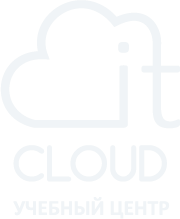 (обновление от 19.02.2024 г.)Прайс-лист 2024АНО УЦ ДПО «АйТи Клауд»Курсы повышения квалификации по информационным технологиям:Обучение проходит в очной форме с отрывом от производства в двух форматах:очно в классе Учебного центра;удаленно-очно с применением дистанционных образовательных технологий (ДОТ), в режиме реального времени, через Интернет (с выполнением всех необходимых практических заданий под онлайн-контролем преподавателя).Подробную информацию о курсах Вы сможете получить у менеджеров УЦ по телефонам:г. Екатеринбург – (343) 286-17-86,г. Тюмень – (3452) 68-88-99 и на сайте Учебного центра: http://www.itcloud-edu.ru/Дневное обучение:Linux;Astra Linux;Postgres Professional;PostgreSQL;Asterisk;Телефония;СКС; ВОЛСУправление проектами;Курсы для разработчиков;Python; Java; JavaScript; Информационная безопасность;Cisco;Juniper;Huawei;Extreme Networks;MikroTik;Microsoft; Oracle;VMWare;Интернет-технологии; Курсы подготовки пользователей и др.КодНаименование курсаСтоимость руб.Кол-во днейДата начала курсаМесто проведенияочного курсаВозможный формат обученияLinux Linux Linux Linux Linux Linux Linux Linux ITC-L101-nОсновы администрирования Linux34 703,00513.05.24Екатеринбургочно/удаленно-очноITC-L102-nАдминистративное управление Linux34 703,00522.04.2417.06.24Екатеринбургочно/удаленно-очноITC-L-101Использование GNU/ Linux34 703,00513.05.2414.11.24Екатеринбургочно/удаленно-очноITC-L-101Использование GNU/ Linux34 703,005Тюменьочно/удаленно-очноITC-L-102Администрирование GNU/ Linux34 703,00529.07.2430.09.24Екатеринбургочно/удаленно-очноITC-L-102Администрирование GNU/ Linux34 703,005Тюменьочно/удаленно-очноITC-L-103Сетевое администрирование GNU/Linux (Линукс)34 703,00526.02.2403.09.2428.10.24Екатеринбургочно/удаленно-очноITC-L-103Сетевое администрирование GNU/Linux (Линукс)34 703,005Тюменьочно/удаленно-очноITC-L-201Расширенное администрирование GNU/ Linux 
(LPI-уровень 2)42 000,00508.07.24Екатеринбургочно/удаленно-очноITC-L-201Расширенное администрирование GNU/ Linux 
(LPI-уровень 2)42 000,005Тюменьочно/удаленно-очноITC-L-202Сетевое администрирование Linux (Линукс) для специалистов30 000,004Екатеринбургочно/удаленно-очноITC-L-202Сетевое администрирование Linux (Линукс) для специалистов30 000,004Тюменьочно/удаленно-очноITC- L-TSHOOTДиагностика и устранение неполадок Linux40 500,00523.09.24Екатеринбургочно/удаленно-очноITC- L-TSHOOTДиагностика и устранение неполадок Linux40 500,005Тюменьочно/удаленно-очноITC-L-203Средства контроля доступа и безопасность GNU/Linux (Линукс)39 998,00522.10.24Екатеринбургочно/удаленно-очноITC-L-203Средства контроля доступа и безопасность GNU/Linux (Линукс)39 998,005Тюменьочно/удаленно-очноITC-L-206Linux. Отказоустойчивые кластерные решения50 000,00306.05.24Екатеринбургочно/удаленно-очноITC-L-1Linux. Уровень 1. Основы администрирования системы32 000,004Екатеринбургочно/удаленно-очноITC-LCВзаимодействие Linux и сетевого оборудования Cisco Systems30 000,003Екатеринбургочно/удаленно-очноITC-SecurLБезопасность сетей на базе LINUX (UNIX)44 998,00507.10.24Екатеринбургочно/удаленно-очноITC-SecurLБезопасность сетей на базе LINUX (UNIX)44 998,005Тюменьочно/удаленно-очноITC-L-U-scrСкрипты Bash и Python для системных администраторов Linux и UNIX50 000,00522.04.24ЕкатеринбургочноITC-ADtoFIИмпортозамещение Active Directory48 000,00516.09.24ЕкатеринбургочноКурсы Red Hat Enterprise LinuxКурсы Red Hat Enterprise LinuxКурсы Red Hat Enterprise LinuxКурсы Red Hat Enterprise LinuxКурсы Red Hat Enterprise LinuxКурсы Red Hat Enterprise LinuxКурсы Red Hat Enterprise LinuxКурсы Red Hat Enterprise LinuxITC-RH1Системное администрирование Red Hat, часть 140 000,005Екатеринбургочно/удаленно-очноITC-RH2Системное администрирование Red Hat, часть 240 000,005Екатеринбургочно/удаленно-очноAstra Linux - авторизованные курсыAstra Linux - авторизованные курсыAstra Linux - авторизованные курсыAstra Linux - авторизованные курсыAstra Linux - авторизованные курсыAstra Linux - авторизованные курсыAstra Linux - авторизованные курсыAstra Linux - авторизованные курсыAL-1701ОС Astra Linux Special Edition 1.7 для пользователей24 000,00204.03.2406.03.2406.05.24Екатеринбургочно/удаленно-очноAL-1702Администрирование ОС Astra Linux Special Edition 1.748 000,00412.03.2425.03.2408.04.2415.04.2427.05.2403.06.2408.07.2405.08.2403.09.2401.10.2411.11.2402.12.24Екатеринбургочно/удаленно-очноAL-1703Расширенное администрирование ОС Astra Linux Special Edition 1.760 000,00511.03.2415.04.2415.07.2417.06.2412.08.2409.09.2421.10.2418.11.2409.12.24Екатеринбургочно/удаленно-очноAL-1704Сетевое администрирование ОС Astra Linux Special Edition 1.760 000,00501.04.2401.07.2409.09.2416.12.24Екатеринбургочно/удаленно-очноAL-1705Безопасность в ОС Astra Linux Special Edition 1.760 000,00508.04.2420.05.2413.06.2328.10.2416.12.24Екатеринбургочно/удаленно-очноAL-1702/1703Администрирование Astra Linux 1.7/ Расширенное администрирование Astra Linux 1.797 200,009Екатеринбургочно/удаленно-очноAL-1703/1704Расширенное администрирование Astra Linux 1.7/ Astra Linux Сетевое администрирование108 000,0010Екатеринбургочно/удаленно-очноAL-1724VRУстановка и управление виртуализацией в ОС Astra Linux Special Edition 1.724 000213.06.2410.10.24Екатеринбургочно/удаленно-очноBR-2901Практический курс по работе с ПК СВ Брест60 000,00530.09.24Екатеринбургочно/удаленно-очноAP-1401Установка, настройка и использование ПК ALD Pro48 000,004Екатеринбургочно/удаленно-очноAP-2101Установка, настройка и использование ПК ALD Pro 2.1.060 000526.04.2414.10.24Екатеринбургочно/удаленно-очноRP-2001Почтовая система RuPost24 000,002Екатеринбургочно/удаленно-очноРЕД ОС – авторизованные  курсыРЕД ОС – авторизованные  курсыРЕД ОС – авторизованные  курсыРЕД ОС – авторизованные  курсыРЕД ОС – авторизованные  курсыРЕД ОС – авторизованные  курсыРЕД ОС – авторизованные  курсыРЕД ОС – авторизованные  курсыРОС-базОсновы работы в РЕД ОС16 000,00202.05.24Екатеринбургочно/удаленно-очноРОС-адмОсновы администрирования РЕД ОС32 000,00425.03.24 20.05.24 19.08.24Екатеринбургочно/удаленно-очноРОС-продвРасширенное администрирование РЕД ОС40 000,00501.04.2424.06.24Екатеринбургочно/удаленно-очноБАЗАЛЬТ СПО – системное администрированиеБАЗАЛЬТ СПО – системное администрированиеБАЗАЛЬТ СПО – системное администрированиеБАЗАЛЬТ СПО – системное администрированиеБАЗАЛЬТ СПО – системное администрированиеБАЗАЛЬТ СПО – системное администрированиеБАЗАЛЬТ СПО – системное администрированиеБАЗАЛЬТ СПО – системное администрированиеALTUSER-SОсновы работы в операционной системе «Альт»11 500,00221.02.2408.04.24Екатеринбургочно/удаленно-очноALTADM1Администрирование ОС «Альт». Часть 126 400,00526.02.2407.10.24Екатеринбургочно/удаленно-очноALTADM2Администрирование ОС «Альт». Часть 226 400,00518.03.2421.10.24Екатеринбургочно/удаленно-очноALTSERVИнфраструктурные сетевые службы в ОС «Альт»29 998,00517.06.24Москваочно/удаленно-очноFreeBSDFreeBSDFreeBSDFreeBSDFreeBSDFreeBSDFreeBSDFreeBSDFreeBSDАдминистрирование FreeBSD 52 000,0010Екатеринбургочно/удаленно-очноFreeBSDАдминистрирование FreeBSD 52 000,0010Тюменьочно/удаленно-очноFreeBSD_Adv 1Углубленное администрирование и безопасность FreeBSD52 000,0010Екатеринбургочно/удаленно-очноFreeBSD_Adv 1Углубленное администрирование и безопасность FreeBSD52 000,0010Тюменьочно/удаленно-очноКурсы по ZabbixКурсы по ZabbixКурсы по ZabbixКурсы по ZabbixКурсы по ZabbixКурсы по ZabbixКурсы по ZabbixКурсы по ZabbixITC-ZabbСпециалист Zabbix 29 900,00303.06.24Екатеринбургочно/удаленно-очноITC-Zabb-16Zabbix. Мониторинг ИТ-инфраструктуры предприятия26 490,00208.04.2408.08.24Екатеринбургочно/удаленно-очноIT CLOUD - DEVOPSIT CLOUD - DEVOPSIT CLOUD - DEVOPSIT CLOUD - DEVOPSIT CLOUD - DEVOPSIT CLOUD - DEVOPSIT CLOUD - DEVOPSIT CLOUD - DEVOPSITC-DOFОсновы DevOps36 547,003Екатеринбургочно/удаленно-очноITC-DOAПродвинутый  DevOps (Advanced DevOps)48 729,00404.03.24Екатеринбургочно/удаленно-очноITC-Git-KСистема управления версиями Git14 490,00202.05.24Екатеринбургочно/удаленно-очноITC-DockerКонтейнеризация приложений при помощи Docker19 900,00225.03.2404.07.24Екатеринбургочно/удаленно-очноITC-TeFrmTerraform: инфраструктура как код14 490,002Екатеринбургочно/удаленно-очноITC-AnsУправление конфигурацией с помощью Ansible39 998,00323.10.24Екатеринбургочно/удаленно-очноITC-InCodeИнфраструктура как код (Infrastructure as Code) на примере продуктов Terraform и Ansible60 000,00521.10.24Екатеринбургочно/удаленно-очноITC-KBnetПрактика работы с Kubernetes. Базовые темы38 500,00328.02.2401.04.2424.06.2414.10.24Екатеринбургочно/удаленно-очноITC-RCICDРеализация CI/CD с помощью Jenkins39 998,003Екатеринбургочно/удаленно-очноGolangGolangGolangGolangGolangGolangGolangGolangGO-1Программирование на языке Go. Уровень 1. Основы языка Go40 990,00517.06.24Екатеринбургочно/удаленно-очноКурсы по нереляционным базам данныхКурсы по нереляционным базам данныхКурсы по нереляционным базам данныхКурсы по нереляционным базам данныхКурсы по нереляционным базам данныхКурсы по нереляционным базам данныхКурсы по нереляционным базам данныхКурсы по нереляционным базам данныхITCloud-MG-admАдминистрирование MongoDB43 334,005Екатеринбургочно/удаленно-очноITCloud-MG-devРазработка с использованием MongoDB43 334,005Екатеринбургочно/удаленно-очноPOSTGRES PROFESSIONALPOSTGRES PROFESSIONALPOSTGRES PROFESSIONALPOSTGRES PROFESSIONALPOSTGRES PROFESSIONALPOSTGRES PROFESSIONALPOSTGRES PROFESSIONALPOSTGRES PROFESSIONALАдминистрирование баз данныхАдминистрирование баз данныхАдминистрирование баз данныхАдминистрирование баз данныхАдминистрирование баз данныхАдминистрирование баз данныхАдминистрирование баз данныхАдминистрирование баз данныхPP DBA1Администрирование PostgreSQL Базовый курс24 000,00327.03.2416.10.24Екатеринбургочно/удаленно-очноPP DBA2Администрирование PostgreSQL. Настройка и мониторинг.32 000,00420.05.2428.10.24Екатеринбургочно/удаленно-очноPP DBA3Администрирование PostgreSQL. Резервное копирование и репликация16 000,00227.06.2401.11.24Екатеринбургочно/удаленно-очноКурсы по разработкеКурсы по разработкеКурсы по разработкеКурсы по разработкеКурсы по разработкеКурсы по разработкеКурсы по разработкеКурсы по разработкеPP QPTPostgreSQL. Оптимизация запросов16 000,00213.06.24Екатеринбургочно/удаленно-очноPP DEV1Разработка серверной части приложений PostgreSQL. Базовый курс40 000,00405.11.24Екатеринбургочно/удаленно-очноPP DEV2Разработка серверной части приложений PostgreSQL. Расширенный курс40 000,00418.03.2417.10.24Екатеринбургочно/удаленно-очноPostgreSQLPostgreSQLPostgreSQLPostgreSQLPostgreSQLPostgreSQLPostgreSQLPostgreSQLPostgreSQL/PLpgSQLСУБД PostgreSQL: основы SQL/PLpgSQL. Базовый курс.49 998,00503.06.24Екатеринбургочно/ удаленно-очноITC-PSQL-bPostgreSQL: Уровень 1. Основы SQL37 990,00509.09.24Екатеринбургочно/ удаленно-очноPostgreSQL_DBA2Администрирование СУБД PostgreSQL. Расширенный курс.40 000,00518.03.2428.10.24Екатеринбургочно/ удаленно-очноITCloud-OPSQL-MМиграция базы данных Oracle в Postgresql для администраторов и разработчиков50 000,005Екатеринбургочно/удаленно-очноКурсы по AsteriskКурсы по AsteriskКурсы по AsteriskКурсы по AsteriskКурсы по AsteriskКурсы по AsteriskКурсы по AsteriskКурсы по AsteriskITC-AST-INT-LAsterisk базовый39 998,00515.04.2415.07.24ЕкатеринбургочноITC-AST-advПродвинутый курс: Asterisk. Корпоративная телефония47 9985Екатеринбургочно/удаленно-очноКурсы по голосовым технологиямКурсы по голосовым технологиямКурсы по голосовым технологиямКурсы по голосовым технологиямКурсы по голосовым технологиямКурсы по голосовым технологиямКурсы по голосовым технологиямКурсы по голосовым технологиямITCloud-VoiceТехнологии для передачи голоса по сетям IP и QOS на примере ведущих вендоров75 000,00526.06.24 11.11.24Екатеринбургочно/удаленно-очноСтруктурированные Кабельные СистемыСтруктурированные Кабельные СистемыСтруктурированные Кабельные СистемыСтруктурированные Кабельные СистемыСтруктурированные Кабельные СистемыСтруктурированные Кабельные СистемыСтруктурированные Кабельные СистемыСтруктурированные Кабельные СистемыITC-СКС1Структурированные Кабельные Системы44 998,00525.03.2407.10.24ЕкатеринбургочноITC-ВОЛССтроительство, монтаж, эксплуатация волоконно-оптических линий связи (ВОЛС) Измерения, технологии проведения аварийно-восстановительных работ44 998,00525.03.2407.10.2407.11.24ЕкатеринбургочноITC-ВОЛССтроительство, монтаж, эксплуатация волоконно-оптических линий связи (ВОЛС) Измерения, технологии проведения аварийно-восстановительных работ44 998,005ТюменьочноITC-ВОЛС_мСтроительство, монтаж, эксплуатация волоконно-оптических линий связи34 425,0027 ак. часовЕкатеринбургочноITC-ВОЛС_тВолоконно-оптические линии связи. Измерения и технологии проведения аварийно-восстановительных работ36 000,004Екатеринбургочно/удаленно-очноITC-СКС-МВО-ГСКС на основе медной витой пары и  волоконной оптики41 000,00525.03.24Екатеринбургочно/удаленно-очноITC-ЭООИЭксплуатация и обслуживание офисной инфраструктуры 32 500,00509.09.24ЕкатеринбургочноITC-ЭООИЭксплуатация и обслуживание офисной инфраструктуры 32 500,005ТюменьочноПНОБСПДПроектирование, настройка и обслуживание беспроводных сетей передачи данных на базе семейства стандартов IEEE 802.11 (Wi-Fi)79 998,00523.09.24ЕкатеринбургочноАСУ ТПАСУ ТПАСУ ТПАСУ ТПАСУ ТПАСУ ТПАСУ ТПАСУ ТПITC-Б-АСУТПБезопасность промышленных систем автоматизации и управления (АСУ ТП)40 000,00425.03.2407.10.24Екатеринбургочно/удаленно-очноITC-С-АСУТПСетевые технологии в АСУТП50 000,00501.04.24ЕкатеринбургочноКурсы по управлению проектамиКурсы по управлению проектамиКурсы по управлению проектамиКурсы по управлению проектамиКурсы по управлению проектамиКурсы по управлению проектамиКурсы по управлению проектамиКурсы по управлению проектамиPMNPSMВведение в управление проектами. Курс для непроектных менеджеров12 670,00122.03.24Екатеринбургочно/удаленно-очноPMBPRРасписание и бюджет проекта: эффективное планирование, управление и контроль20 450,00225.03.24Екатеринбургочно/удаленно-очноPMBSGОсновы управления проектами по стандарту PMI PMBOK® Guide45 630,005Екатеринбургочно/удаленно-очноITC-PMB7Управление проектами на основе стандарта PMI® PMBOK® Guide37 000,00322.04.24Екатеринбургочно/удаленно-очноITCloud-PMBMsPУправление проектами на основе стандарта PMI PMBOK® Guide c использованием MS Project45 630,005Екатеринбургочно/удаленно-очноMPMMПрактическая методология управления проектами36 979,004Екатеринбургочно/удаленно-очноITCloud-OPРазработка и контроль графика проекта в OpenProj11 500,002Екатеринбургочно/удаленно-очноITC-MSPCУправление проектами с использованием MS Project.  Курс для пользователей24 998,00304.09.24Екатеринбургочно/удаленно-очноITC-MSPCУправление проектами с использованием MS Project.  Курс для пользователей24 998,003Тюменьочно/удаленно-очно55201Microsoft Project Professional 2019/2016. Управление проектами30 990,005Екатеринбургочно/удаленно-очноITCloud_ProjectPracticeПрактическое использование MS Project и MS Project Server для управления проектами33 450,00512.08.24Екатеринбургочно/удаленно-очноITC-ITPMIT-Project Management (ITPM): управление проектами в области информационных технологий45 900,00512.03.24Екатеринбургочно/удаленно-очноITC-ITPMIT-Project Management (ITPM): управление проектами в области информационных технологий45 900,00508.07.24Тюменьочно/удаленно-очноITPM-PMHRУправление проектами в области информационных технологий, управление персоналом и коммуникациями54 619,0050 ак. часов08.07.24Екатеринбургочно/удаленно-очноPMBPMУправление строительными проектами29 630,003Екатеринбургочно/удаленно-очноITC-PrimУправление проектами с использованием Oracle Primavera27 900,003Екатеринбургочно/удаленно-очноITC-Agile01Гибкие методологии управления проектами. Методология Agile для РП36 000,003Екатеринбургочно/удаленно-очноITC-Agile02Управление требованиями в AGILE проектах24 000,002Тюменьочно/удаленно-очноPMScrumМетодология Scrum для управления проектами по разработке ПО (гибкие методологии Agile)27 260,003 (21 ак. час)Екатеринбургочно/удаленно-очноPMScrumМетодология Scrum для управления проектами по разработке ПО (гибкие методологии Agile)27 260,003 (21 ак. час)Тюменьочно/удаленно-очноКурсы  Soft SkillsКурсы  Soft SkillsКурсы  Soft SkillsКурсы  Soft SkillsКурсы  Soft SkillsКурсы  Soft SkillsКурсы  Soft SkillsКурсы  Soft SkillsITCloud-СМСтрессоустойчивость как фактор удовлетворенности работой14 200,001ЕкатеринбургочноITCloud-УОСПЭффективное управление отделом, структурным подразделением45 490,005Екатеринбургочно/удаленно-очноITCloud-ЦИФЦифровая трансформация в управлении производством и бизнесом79 998,004Екатеринбургочно/удаленно-очноКурсы по управлению ИТКурсы по управлению ИТКурсы по управлению ИТКурсы по управлению ИТКурсы по управлению ИТКурсы по управлению ИТКурсы по управлению ИТКурсы по управлению ИТITC-ИТИЛ ИТИЛ, Основы управления ИТ-услугами22 164,00326.02.2422.04.2430.09.24Екатеринбургочно/удаленно-очноИТИЛ4-DPIИТИЛ4: Направляй, Планируй, Улучшай22 050,003Екатеринбургочно/удаленно-очноИТИЛ4-CDSИТИЛ 4: Создание, доставка и поддержка 29 500,00403.06.24Екатеринбургочно/удаленно-очноИТИЛ4-HVITИТИЛ4: Высокоскоростной ИТ28 500,003Екатеринбургочно/удаленно-очноИТИЛ4-DSVИТИЛ4: Обеспечение ценности для заинтересованных сторон 29 000,004Екатеринбургочно/удаленно-очноITС-ИТИЛ-HRОсновы ИТИЛ. Управление персоналом ИТ45 000,00526.02.24Екатеринбургочно/удаленно-очноCobit2019_fОсновы Cobit201928 600,003Екатеринбургочно/удаленно-очноITC-ITCOBИспользование процессных моделей ITIL4 и CobiT2019 для управления ИТ-услугами45 045,00530.09.24Екатеринбургочно/удаленно-очноITC-ITCOBИспользование процессных моделей ITIL4 и CobiT2019 для управления ИТ-услугами45 045,005Тюменьочно/удаленно-очноIТCloud ITAM_APУправление ИТ-активами. Подход и практика22 900,002Екатеринбургочно/удаленно-очноK-CMDBCMDB, управление конфигурациями и активами17 500,00204.04.24Екатеринбургочно/удаленно-очноITCloud-ITFINЭкономика и финансы ИТ22 500,002Екатеринбург очно/удаленно-очноITC-ITHRУправление персоналом ИТ25 000,00229.02.24Екатеринбургочно/удаленно-очноPMHRУправление персоналом и коммуникациями в проекте20 450,002Екатеринбургочно/удаленно-очноITC-ITKКлючевые навыки управления ИТ-команды29 999,00210.06.24Екатеринбургочно/удаленно-очноITCloud_SLMВзаимодействие ИТ и бизнеса25 000,003Екатеринбургочно/удаленно-очноITC-АудИТ-аудит23 000?00230.05.2402.09.24Екатеринбургочно/удаленно-очноITC-SDService Desk и поддержка пользователей27 000,00319.06.24Екатеринбургочно/удаленно-очноITCloud-ITSM-2Эффективное применение информационной системы технической поддержки Help Desk / Service Desk40 833,00513.05.24Екатеринбургочно/удаленно-очноITCloud-ITSM-RCVУправление изменениями, конфигурациями, релизами25 000,00325.04.24Екатеринбургочно/удаленно-очноITC-ITSOИТ-департамент как сервисная организация49 998,00511.03.2411.11.24Екатеринбургочно/удаленно-очноOSAService Desk и процессы оперативного управления ИТ-услугами в соответствии с ИТИЛ29 500,00415.07.24Екатеринбургочно/удаленно-очно ITCloud _UMLУнифицированный язык моделирования UML40 000,004Екатеринбургочно/удаленно-очноСП-rmd-01Инженерия требований32 382,00322.04.24Екатеринбургочно/удаленно-очноКП41Управление рисками (Risk Management)21 327,002Екатеринбургочно/удаленно-очноКурсы по управлению продуктомКурсы по управлению продуктомКурсы по управлению продуктомКурсы по управлению продуктомКурсы по управлению продуктомКурсы по управлению продуктомКурсы по управлению продуктомКурсы по управлению продуктомITC-prd 01Ключевые принципы создания и управления продуктами35 000,002Екатеринбургочно/удаленно-очноITC-prd 01Ключевые принципы создания и управления продуктами35 000,002Тюменьочно/удаленно-очноITC-prd 02Владелец продукта35 000,002Екатеринбургочно/удаленно-очноITC-prd 02Владелец продукта35 000,002Тюменьочно/удаленно-очноITC-prd 05Создание концепции решения16 000,001Екатеринбургочно/удаленно-очноITC-prd-012Ключевые принципы создания и управления продуктами и Владелец продукта65 000,00415.04.24Екатеринбургочно/удаленно-очноITC-TWrТехнический писатель: создание технической документации24 998,00204.03.24Екатеринбургочно/удаленно-очноITCloud-MDSWМетодология разработки ПО24 000,003Екатеринбургочно/удаленно-очноКурсы для разработчиков  XML / XSLT / XPath / VBAКурсы для разработчиков  XML / XSLT / XPath / VBAКурсы для разработчиков  XML / XSLT / XPath / VBAКурсы для разработчиков  XML / XSLT / XPath / VBAКурсы для разработчиков  XML / XSLT / XPath / VBAКурсы для разработчиков  XML / XSLT / XPath / VBAКурсы для разработчиков  XML / XSLT / XPath / VBAКурсы для разработчиков  XML / XSLT / XPath / VBAITC-VBAПрограммирование на Visual Basic Application (VBA)33 166,00511.03.2414.10.24Екатеринбургочно/удаленно-очноITC-VBAПрограммирование на Visual Basic Application (VBA)33 166,005Тюменьочно/удаленно-очноITCloud-VBA-2Разработка VBA-приложений в Excel33 166,00523.09.24Екатеринбургочно/удаленно-очноITCloud-Exc-VBA_advMicrosoft Excel 2019/2016. Углубленное программирование на VBA15 990,002Екатеринбургочно/удаленно-очноITC-VBA-macMicrosoft Excel 2016/2019. Уровень 4. Макросы на VBA27 998,00306.05.24Екатеринбургочно/удаленно-очноITCloud-XPathИспользование XML, XSD, XSLT и XPath20 000,002Екатеринбургочно/удаленно-очноКурсы для разработчиков   C подобные языкиКурсы для разработчиков   C подобные языкиКурсы для разработчиков   C подобные языкиКурсы для разработчиков   C подобные языкиКурсы для разработчиков   C подобные языкиКурсы для разработчиков   C подобные языкиКурсы для разработчиков   C подобные языкиКурсы для разработчиков   C подобные языкиITCloud-C#Основы программирования в C#12 994,002Екатеринбургочно/удаленно-очноITC-C#40Основы программирования на языке C#40 000,00523.09.24Екатеринбургочно/удаленно-очноITCloud - C++Программирование на C++36 900,00512.08.24 30.09.24Екатеринбургочно/удаленно-очноPythonPythonPythonPythonPythonPythonPythonPythonITCloud-P-baseПрограммирование на Python (базовый)39 490524.06.2430.09.24Екатеринбургочно/удаленно-очноITCloud-P-advПрограммирование на  Python (продвинутый уровень)36 490514.10.24Екатеринбургочно/удаленно-очноITC-P-3Программирование на языке Python. Уровень 3. Разработка веб - приложений в Django37 990501.07.24Екатеринбургочно/удаленно-очноPy4AdmPython для администрирования GNU/Linux60 000522.04.24Екатеринбургочно/удаленно-очноPy4DSPython для анализа данных 50 000530.09.24Екатеринбургочно/удаленно-очноITC-PySpark3Работа с Apache Spark 3.5 на Python79 9985Екатеринбургочно/удаленно-очноF.BDHADАдминистрирование Hadoop-кластера90 0005Екатеринбургочно/удаленно-очноITC-P-А-MЯзык Python — для бизнес-аналитиков. Построение отчетов и визуализация данных для офисных приложений50 0005Екатеринбургочно/удаленно-очноITCloud-P4ANОсновы программирования на  Python для сетевых инженеров60 0005Екатеринбургочно/удаленно-очноITCloud-P-OOAPython. Объектно-ориентированное  программирование39 0005Екатеринбургочно/удаленно-очноJavaJavaJavaJavaJavaJavaJavaJavaITCloud-JV-baseJava SE: базовый39 998,005Екатеринбургочно/удаленно-очноITCloud-JV-addJava SE: дополнительные главы39 998,005Екатеринбургочно/удаленно-очноITCloud-UJИспользование  Java – для разработчиков PL/SQL и баз данных49 998,002Екатеринбургочно/удаленно-очноITCloud-JV-SFШкола разработчиков Java40 000,005Москваудаленно-очноITCloud-JV-GOFРазработка Java-приложений с использованием Spring Framework44 740,005Екатеринбургочно/удаленно-очноITCloud-JV-OOPШаблоны проектирования (GoF). Редакция для Java24 998,003Екатеринбургочно/удаленно-очноITCloud-JV-baseОбъектно-ориентированное программирование в Java18 990,002Екатеринбургочно/удаленно-очноJavaScriptJavaScriptJavaScriptJavaScriptJavaScriptJavaScriptJavaScriptJavaScriptITC-JSПрограммирование на языке JavaScript40 000,00511.03.24Екатеринбургочно/удаленно-очноITC-JS-base JavaScript. Базовые возможности языка22 990,00311.03.24Екатеринбургочно/удаленно-очноITC-JS-advJavaScript. Разработка клиентских веб-приложений16 998,002Екатеринбургочно/удаленно-очноITC-JS-nodeJavaScript. Разработка серверных приложений на Node.js24 499,003Екатеринбургочно/удаленно-очноITC-JS-R-baseJavaScript. Основы разработки на React40 000,00527.05.24Екатеринбургочно/удаленно-очноITC-JS-macЯзык программирования JavaScript. Написание макросов для Р7 Офис38 500,00525.03.2408.04.2422.04.24Екатеринбургочно/удаленно-очноITC-JS-HTMLСовременный JavaScript в браузере40 490517.06.24Екатеринбургочно/удаленно-очноITC-JS-LJavaScript. React и JSX15 990,002Екатеринбургочно/удаленно-очноITC-RJS-LБиблиотека  React JS25 485,003Екатеринбургочно/удаленно-очноITC-RJSРазработка на React.JS20 000,0020 ак. часовЕкатеринбургочно/удаленно-очноITC-JS-RReact. Разработка веб-приложений40 425,005Екатеринбургочно/удаленно-очноITC-JS-R-RHReactJS - Разработка WEB клиентских приложений, использование библиотек Redux и функций Hooks24 255,003Екатеринбургочно/удаленно-очноITC- Vue-base Vue.js. Разработка веб-приложений на JavaScript40 425,005Екатеринбургочно/удаленно-очноITC- Vue-adv Vue.js. Разработка веб-приложений на TypeScript44 998,005Екатеринбургочно/удаленно-очноITC-Ang Angular. Разработка веб-приложений60 000,00513.06.24Екатеринбургочно/удаленно-очноКурсы AndroidКурсы AndroidКурсы AndroidКурсы AndroidКурсы AndroidКурсы AndroidКурсы AndroidКурсы AndroidAND-001Основы Java для разработки приложений Android38 400,002Екатеринбургочно/удаленно-очноAND-002Разработка приложений для Android32 599,005Екатеринбургочно/удаленно-очноAND-003Основы безопасности в приложениях Android15 000,002Екатеринбургочно/удаленно-очноAND-004Монетизация приложений Android15 000,002Екатеринбургочно/удаленно-очноАрхитектура ПОАрхитектура ПОАрхитектура ПОАрхитектура ПОАрхитектура ПОАрхитектура ПОАрхитектура ПОАрхитектура ПОArch-02Проектирование приложений с использованием UML36 000,003Екатеринбургочно/удаленно-очноITCloud-Arch-QОбеспечения качества решения при разработке ПО24 000,002Екатеринбургочно/удаленно-очноITCloud-ESADPШаблоны  проектирования приложений масштаба предприятия37 000,003Екатеринбургочно/удаленно-очноИТ-архитектураИТ-архитектураИТ-архитектураИТ-архитектураИТ-архитектураИТ-архитектураИТ-архитектураИТ-архитектураITCloud_TOGAF9_FОсновы TOGAF® 9.259 321,00327.05.24Екатеринбургочно/удаленно-очноКурсы по тестированиюКурсы по тестированиюКурсы по тестированиюКурсы по тестированиюКурсы по тестированиюКурсы по тестированиюКурсы по тестированиюКурсы по тестированиюITCloud-AT-baseОсновы автоматизированного тестирования15 990,001Екатеринбургочно/удаленно-очноITCloud-ATПроведение автоматизированного тестирования40 425,005Екатеринбургочно/удаленно-очноITCloud-ATSWDАвтоматизация  тестирования и развертывания ПО26 985,003Екатеринбургочно/удаленно-очноBigData и Data Science (Большие данные и машинное обучение)BigData и Data Science (Большие данные и машинное обучение)BigData и Data Science (Большие данные и машинное обучение)BigData и Data Science (Большие данные и машинное обучение)BigData и Data Science (Большие данные и машинное обучение)BigData и Data Science (Большие данные и машинное обучение)BigData и Data Science (Большие данные и машинное обучение)BigData и Data Science (Большие данные и машинное обучение)ITCloud-BD-DCОсновы BigData и Data Science: алгоритмы, библиотеки, инструменты на базе Python78 000,00508.07.24Екатеринбургочно/удаленно-очноITCloud-HdПрименение  Hadoop для работы с BigData60 000,005ЕкатеринбургочноITCloud-HdbОсновы Hadoop35 998,004Екатеринбургочно/удаленно-очноITC-ИИВведение в науку о данных (Data Science). Прикладное использование искусственного интеллекта (ИИ)39 99830 ак. часовЕкатеринбургочно/удаленно-очноАнализ данных (аналитика)Анализ данных (аналитика)Анализ данных (аналитика)Анализ данных (аналитика)Анализ данных (аналитика)Анализ данных (аналитика)Анализ данных (аналитика)Анализ данных (аналитика)10994Основы анализа данных с использованием Excel / Data Analysis Fundamentals using Excel14 990,002Екатеринбургочно/удаленно-очноITC-DAPBIАнализ данных с использованием Power BI34 998,00319.08.24Екатеринбургочно/удаленно-очно20779Анализ данных с использованием Excel / Analyzing Data with Excel29 998,003Екатеринбургочно/удаленно-очноITC-DAАнализ данных на языке SQL33 000,00306.05.2426.08.2409.10.24Екатеринбургочно/удаленно-очноITCloud-GoStsДинамические отчеты онлайн в Гугл-таблицах22 396,0020 ак. часовЕкатеринбургочно/удаленно-очноITC-DBExДашборды в Excel с интерактивными элементами управления22 396,0020 ак. часов06.05.24Екатеринбургочно/удаленно-очноITC-IMAL-INDИмитационное моделирование производственных процессов в среде AnyLogic36 000,003Екатеринбургочно/удаленно-очноБизнес-аналитикаБизнес-аналитикаБизнес-аналитикаБизнес-аналитикаБизнес-аналитикаБизнес-аналитикаБизнес-аналитикаБизнес-аналитикаITC-bsa-02Анализ и моделирование бизнес-процессов19 500,002Екатеринбургочно/удаленно-очноITC-IMALИмитационное моделирование в среде AnyLogic36 000,003Екатеринбургочно/удаленно-очноITC-БА-ПОБизнес-анализ в области разработки ПО22 500,002Екатеринбургочно/удаленно-очноITC-Exc-DBИнтерактивные отчеты в Excel (дашборды)26 875,00313.03.24Екатеринбургочно/удаленно-очноИнформационная безопасностьИнформационная безопасностьИнформационная безопасностьИнформационная безопасностьИнформационная безопасностьИнформационная безопасностьИнформационная безопасностьИнформационная безопасностьITC-РКПКомпьютерная криминалистика: расследование компьютерных преступлений58 100,0072 ак. часа18.03.24Екатеринбург очно/удаленно-очноITCloud_БИТБезопасность информационных технологий47 520,0072 ак. часаЕкатеринбург очно/удаленно-очноITCloud_БИТБезопасность информационных технологий47 520,0072 ак. часаТюменьочно/удаленно-очноITCloud_БИТ-РКИОсновы безопасности информационных технологий и расследования компьютерных инцидентов58 100,0072 ак. часа18.03.24Екатеринбургочно/удаленно-очноFOSINT Приемы и методы компьютерной криминалистики (Forensics, OSINT)47 000,005МоскваудаленноITC-SCNБезопасность компьютерных сетей44 998,00525.03.2413.05.2407.10.24Екатеринбургочно/удаленно-очноITCloud-FWSECЗащита компьютерных сетей с использованием межсетевых экранов 59 998,003Екатеринбургочно/удаленно-очноITC-FWADMАдминистрирование межсетевых экранов75 0005Екатеринбургочно/удаленно-очноITCloud-SecWebАтака и защита веб-сайтов по OWASP Top 1035 340,00303.07.24Екатеринбургочно/удаленно-очноITC-IHWMЭтичный хакинг с использованием Metasploit64 998517.06.24Екатеринбургочно/удаленно-очноITC-БТ15-ЗЭтичный хакинг и тестирование на проникновение64 998511.03.24Екатеринбургочно/удаленно-очноITC-KaLi-secKaliLinux. Тестирование безопасности систем42 750,00405.11.24Екатеринбургочно/удаленно-очноITCloud-КИИПодготовка сотрудников компаний к прохождению государственного контроля в области обеспечения безопасности критической информационной инфраструктуры 87 000,00316.09.24ЕкатеринбургочноITC-ЭЦППрименение электронной подписи в корпоративных информационных системах19 998,002 (18 ак. часов)26.08.24Екатеринбургочно/удаленно-очноITCloud-Eplat4mРазработка решений на базе eplat4m50 000,0034 ак. часаЕкатеринбургочно/удаленно-очноITC-ОБЗОКАОбеспечение безопасности значимых объектов КИИ и АСУТП32 000,00318.03.24Екатеринбургочно/удаленно-очноITCloud-ТКЗИТехнологии корпоративной защиты информации от внутренних и внешних угроз69 998,0072 ак.часа13.05.24Екатеринбургочно/удаленно-очноITCloud-КИИ-108ИОбеспечение безопасности значимых объектов критической информационной инфраструктуры (КИИ)48 000,00108 ак. часов08.04.24 26.08.24 09.12.24Екатеринбургочно/заочныйITCloud-УИБПУправление информационной безопасностью на предприятии32 036,003Екатеринбургочно/удаленно-очноITC-DATAPK-EXPLСистема анализа и мониторинга состояния ИБ DATAPK. Эксплуатация30 000,0016 ак. часов21.03.2402.05.2405.11.24Екатеринбургочно/удаленно-очноITC-DATAPK-EXECСистема анализа и мониторинга состояния ИБ DATAPK. Внедрение60 000,0040 ак. часов26.02.2422.04.24Екатеринбургочно/удаленно-очноITC-ITMПрограммный комплекс мониторинга безопасности и контроля ресурсов CyberLympha ITM60 000,0040 ак. часов03.06.24Екатеринбургочно/удаленно-очноITCloud-ЗПД-ЕкбОбеспечение безопасности персональных данных при их обработке в информационных системах персональных данных20 000,00203.04.24Екатеринбургочно/удаленно-очноITC- ИБ020Обеспечение комплексной защиты конфиденциальной информации на предприятии53 990,0072 ак. часа27.05.24Екатеринбургочно/удаленно-очноITCloud-ЗПД-ИОбеспечение безопасности персональных данных при их обработке в информационных системах персональных данных42 000,0072 ак. часа18.03.24  17.06.24 18.11.24Екатеринбургочно/удаленно-очноITCloud-EMSECБезопасность систем электронной почты29 998,003Екатеринбургочно/удаленно-очноITCloud_152ФЗОбеспечение безопасности персональных данных в организации28 999,003Екатеринбургочно/удаленно-очноITC-КОПДКомплаенс в области персональных данных79 998,0072 ак. часаЕкатеринбургочно/удаленно-очноItCloud-187ФЗБезопасность критической информационной инфраструктуры организации12 999,001Екатеринбургочно/удаленно-очноITC-GOST15408Оценка соответствия ОУД4 в соответствии с ГОСТ Р ИСО/МЭК 1540819 998211.04.24Екатеринбургочно/удаленно-очноПК01Техническая защита информации. Организация защиты информации ограниченного доступа, не содержащей сведения, составляющие государственную тайну65 900,0080 ак. часовМосква очноочно/удаленно-очноПК123Обеспечение  безопасности  персональных данных  при их обработке в информационных системах персональных данных65 9009Екатеринбургочно/удаленно-очноКП05-КРасследование компьютерных инцидентов44 998,004Екатеринбургочно/удаленно-очноКП06Использование ЭЦП И PKI37 000,003Екатеринбургочно/удаленно-очноКП20Анализ защищенности сетей28 000,003Екатеринбургочно/удаленно-очноКП21Обнаружение атак16 6002Екатеринбургочно/удаленно-очноКП22Организация защиты от DDoS-атак27 0002Екатеринбургочно/удаленно-очноКП 30Реализация режима коммерческой тайны на предприятии27 000,002Екатеринбургочно/удаленно-очноКП31Организация конфиденциального делопроизводства27 0002Екатеринбургочно/удаленно-очноКП32Защита персональных данных27 0002Москваочно/удаленно-очноКП33Техническая защита персональных данных37 000,003Екатеринбург (online трансляция)очно/удаленно-очноКП40Применение CobiT® 4.1 для эффективного управления информационными технологиями54 9803Екатеринбургочно/удаленно-очноКП40АПрименение CobiT® 4.1 и Val IT для эффективного управления информационными технологиями. Продвинутый курс22 6802Екатеринбургочно/удаленно-очноКП41Управление рисками (Risk Management)21 3272Екатеринбургочно/удаленно-очноКП42Управление информационной безопасностью (Information Security Governance)42 9802Екатеринбургочно/удаленно-очноКП43Система управления инцидентами как основа обеспечения информационной безопасности организации37 000,003Екатеринбургочно/удаленно-очноКП43Система управления инцидентами как основа обеспечения информационной безопасности организации37 000,003Москваочно/  online трансляцияКП44Управление рисками безопасности информационных систем организаций27 000,002Москваочно/  online трансляцияКП44Управление рисками безопасности информационных систем организаций27 000,002Екатеринбургочно/удаленно-очноКП45Методы и средства аудита информационной безопасности37 0003Екатеринбургочно/удаленно-очноКП46Подготовка к аудиту по требованиям стандарта PCI DSS (Payment Card Industry Data Security Standard)37 0003Екатеринбургочно/удаленно-очноКП323Комплексная защита персональных данных50 0005Москваочно/удаленно-очноБТ01Безопасность информационных технологий50 000,005Екатеринбург очно/удаленно-очноБТ02Защита конфиденциальной информации от утечки по техническим каналам50 000,005Екатеринбург очно/удаленно-очноБТ06Защита сетевого периметра37 000,003Екатеринбург очно/удаленно-очноБТ07Безопасность  Web-приложений27 000,002Екатеринбургочно/удаленно-очноБТ09Безопасность беспроводных сетей24 900,003Екатеринбургочно/удаленно-очноБТ19Безопасность IP-телефонии27 000,002Екатеринбургочно/удаленно-очноБТ22Организация защиты от закладочных устройств45 000,004Екатеринбург очно/удаленно-очноБТ112Комплексная защита конфиденциальной информации в организации70 000,0010Екатеринбургочно/удаленно-очноT010Использование ЭЦП и PKI на основе Удостоверяющего центра КриптоПро50 0005Екатеринбургочно/удаленно-очноТ027Практическая реализация регламентов деятельности Удостверяющего  Центра и настройка компонентов «КриптоПро  УЦ 2.0»37 200,003Екатеринбургочно/удаленно-очноТ029Оператор  КриптоПро  УЦ 2.027 0002Екатеринбургочно/удаленно-очноT050Использование ЭП и PKI на основе УЦ КриптоПро и Windows Server85 00010Екатеринбургочно/удаленно-очноITC-VMSСистемы видеонаблюдения. Построение, инсталляция, администрирование46 000,004Екатеринбургочно/удаленно-очноITC-SKDPUСистема контроля привилегированных пользователей СКДПУ НТ. Внедрение и эксплуатация48 000303.04.24Екатеринбургочно/удаленно-очноАудит информационной безопасностиАудит информационной безопасностиАудит информационной безопасностиАудит информационной безопасностиАудит информационной безопасностиАудит информационной безопасностиАудит информационной безопасностиАудит информационной безопасностиASN305Безопасность и аудит служб облачных вычислений47 520,003Екатеринбургочно/удаленно-очноITCloud-АКБАудит кибербезопасности и расследование инцидентов55 000,00516.09.24Екатеринбургочно/удаленно-очноPositive Technologies - Информационная безопасностьPositive Technologies - Информационная безопасностьPositive Technologies - Информационная безопасностьPositive Technologies - Информационная безопасностьPositive Technologies - Информационная безопасностьPositive Technologies - Информационная безопасностьPositive Technologies - Информационная безопасностьPositive Technologies - Информационная безопасностьПТ03Применение системы MaxPatrol 8 в процессе управления уязвимостями30 0002Москваочно/удаленно-очно ПТ05Развёртывание и администрирование системы MaxPatrol 815 0001Москваочно/удаленно-очно ПТ13Развертывание и администрирование MaxPatrol SIEM45 0003Москваочно/удаленно-очноПТ15Управление событиями безопасности на базе решений компании Positive Technologies30 0002Москваочно/удаленно-очноПТ23Развертывание и администрирование PT Application Firewall30 0002Москваочно/удаленно-очноПТ33Применение системы MaxPatrol VM в процессе управления уязвимостями30 000204.03.24Екатеринбургочно/удаленно-очноЛаборатория КасперскогоЛаборатория КасперскогоЛаборатория КасперскогоЛаборатория КасперскогоЛаборатория КасперскогоЛаборатория КасперскогоЛаборатория КасперскогоЛаборатория КасперскогоKL002.12.1Kaspersky Endpoint Security and Management32 500,00330.05.23удаленно-очноKL302.11Kaspersky Security Center. Масштабирование / Kaspersky Security Center. Scaling Course27 500,00305.06.23Москваочно/удаленно-очноKL009.12Kaspersky Security Center. Управление системами / Kaspersky Security Center. System Management Course12 500,00108.06.23удаленно-очноKL025.5Платформа Kaspersky Anti Targeted Attack (KATA) и Kaspersky EDR58 000,003удаленно-очноKL014.50Kaspersky Security для виртуальных сред. Защита без агента / Kaspersky Endpoint Security for Virtualization. Agentless Course14 500,00108.08.23удаленно-очноKL038.4.1Kaspersky Industrial CyberSecurity61 500,004удаленно-очноKL004.2Kaspersky SD-WAN58 000,002удаленно-очноKL013.11.4Kaspersky Endpoint Security для Linux14 000,00119.04.24Москваудаленно-очноKL034.2.1Kaspersky Unified Monitoring and Analysis Platform61 500,003удаленно-очноКурсы ЦПРКурсы ЦПРКурсы ЦПРКурсы ЦПРКурсы ЦПРКурсы ЦПРКурсы ЦПРКурсы ЦПРППК-1ПОБНормативно-правовое обеспечение деятельности службы корпоративной защиты в целях обеспечения экономической безопасности предприятия40 000,005Санкт-Петербургочно/удаленно-очноППК-2ВКЗадачи службы экономической безопасности в системе внутреннего контроля на предприятии40 000,005Санкт-Петербургочно/удаленно-очноППК-2МСБСовременные методы противодействия корпоративному мошенничеству41 000,005Санкт-Петербургочно/удаленно-очноППК-2ППКПредупреждение и противодействие корпоративной коррупции (New)41 000,005Санкт-Петербургочно/удаленно-очноППК -23ДДЗадачи службы экономической безопасности по контролю договорной деятельности предприятия36 000,005Санкт-Петербургочно/удаленно-очноППК -20ЦДОсновы оценочной деятельности для специалистов экономической безопасности36 000,005Санкт-Петербургочно/удаленно-очноППК-4КДОрганизация конфиденциального делопроизводства на предприятии40 000,005Санкт-Петербургочно/удаленно-очноППК -4ПДОбеспечение безопасности персональных данных на предприятии36 000,005Санкт-Петербургочно/удаленно-очноППК -ЗУНРРаботы служба экономической безопасности по выявлению налоговых рисков при выборе контрагента40 000,005Санкт-Петербургочно/удаленно-очноПрограммы переподготовкиПрограммы переподготовкиПрограммы переподготовкиПрограммы переподготовкиПрограммы переподготовкиПрограммы переподготовкиПрограммы переподготовкиПрограммы переподготовкиТЗИ-220Техническая защита информации. Способы и средства защиты информации от несанкционированного доступа 220 ч48 000,00220 ак. часов04.03.24 05.08.24 09.12.24Екатеринбургочно/удаленно-очноТЗИ-512Информационная безопасность. Техническая защита конфиденциальной информации 512 ч.64 500,00512 ак. часов04.03.24 05.08.24 09.12.24Екатеринбургочно/удаленно-очноТЗИ-540Техническая защита информации ограниченного доступа, не содержащей сведения, составляющие государственную тайну 540 ч.75 500,00540 ак. часов04.03.2405.08.24 09.12.24Екатеринбургочно/удаленно-очноТЗИ-706Техническая защита информации ограниченного доступа, не содержащей сведения, составляющие государственную тайну 706 ч.85 500,00706 ак. часов04.03.2405.08.24 09.12.24Екатеринбургочно/удаленно-очноСетевое оборудование (любое)Сетевое оборудование (любое)Сетевое оборудование (любое)Сетевое оборудование (любое)Сетевое оборудование (любое)Сетевое оборудование (любое)Сетевое оборудование (любое)Сетевое оборудование (любое)Курсы по администрированию маршрутизаторов и коммутаторовКурсы по администрированию маршрутизаторов и коммутаторовКурсы по администрированию маршрутизаторов и коммутаторовКурсы по администрированию маршрутизаторов и коммутаторовКурсы по администрированию маршрутизаторов и коммутаторовКурсы по администрированию маршрутизаторов и коммутаторовКурсы по администрированию маршрутизаторов и коммутаторовКурсы по администрированию маршрутизаторов и коммутаторовITC-NAСетевое оборудование – администрирование49 998,00525.03.2409.12.24Екатеринбургочно/удаленно-очноITC-NAСетевое оборудование – администрирование49 998,005Тюменьочно/удаленно-очноITC-IND1Использование сетевого оборудования на примере ведущих вендоров Часть 140 000,005Екатеринбургочно/удаленно-очноITC-IND2Использование сетевого оборудования на примере ведущих вендоров Часть 240 000,00523.09.24Екатеринбургочно/удаленно-очноITC-NAXИспользование сетевого оборудования на примере ведущих вендоров: ускоренный курс75 00053 ак. часа18.03.24Екатеринбургочно/удаленно-очноITC-R&SСистемы и сети передачи информации на примере коммутаторов и маршрутизаторов ведущих вендоров59 900,00518.03.24Екатеринбург очно/удаленно-очноITC-R&SСистемы и сети передачи информации на примере коммутаторов и маршрутизаторов ведущих вендоров59 900,005Тюменьочно/удаленно-очноITC-SWITCHРазвертывание коммутируемых IP-сетей на примере ведущих вендоров65 998511.03.24Екатеринбургочно/удаленно-очноСетевое администрированиеСетевое администрированиеСетевое администрированиеСетевое администрированиеСетевое администрированиеСетевое администрированиеСетевое администрированиеСетевое администрированиеITC-INTRO-NETОсновы сетей40 000,00527.05.2408.07.24Екатеринбургочно/удаленно-очноITCloud-TCPIP-BaseОсновы TCP/IP8 300,008 ак. часовЕкатеринбург очно/удаленно-очноITC-TCPIPМежсетевое взаимодействие в сетях на базе TCP/IP30 000,00304.03.24Екатеринбургочно/удаленно-очноКурсы HuaweiКурсы HuaweiКурсы HuaweiКурсы HuaweiКурсы HuaweiКурсы HuaweiКурсы HuaweiКурсы HuaweiHCIP-DoradoВнедрение и обслуживание OceanStor Dorado V6110 000,005удаленно-очноCiscoCiscoCiscoCiscoCiscoCiscoCiscoCiscoКурсы по администрированию маршрутизаторов и коммутаторовКурсы по администрированию маршрутизаторов и коммутаторовКурсы по администрированию маршрутизаторов и коммутаторовКурсы по администрированию маршрутизаторов и коммутаторовКурсы по администрированию маршрутизаторов и коммутаторовКурсы по администрированию маршрутизаторов и коммутаторовКурсы по администрированию маршрутизаторов и коммутаторовКурсы по администрированию маршрутизаторов и коммутаторовCCNAВнедрение и администрирование решений Cisco84 000,005 (64 ак. часа)18.03.2412.08.24Екатеринбургочно/удаленно-очноCCNA R&S _v3.0Комплексная программа обучения CCNA R&S- CISCO CERTIFIED NETWORK ASSOCIATE Routing &Switching. v. 3.085 000,001016.09.24Екатеринбургочно/удаленно-очноCCNA R&S _v3.0Комплексная программа обучения CCNA R&S- CISCO CERTIFIED NETWORK ASSOCIATE Routing &Switching. v. 3.085 000,0010Тюменьочно/удаленно-очноICND 1_v3.0Использование сетевого оборудования Cisco v. 3.0 (часть I)45 000,00516.09.24Екатеринбургочно/удаленно-очноICND 1_v3.0Использование сетевого оборудования Cisco v. 3.0 (часть I)45 000,005Тюменьочно/удаленно-очноICND 2_v3.0Использование сетевого оборудования Cisco v. 3.0 (часть II)45 000,00523.09.24Екатеринбургочно/удаленно-очноICND 2_v3.0Использование сетевого оборудования Cisco v. 3.0 (часть II)45 000,005Тюменьочно/удаленно-очноICND2-pМаршрутизация и коммутация в IP-сетях40 000526.02.24Екатеринбургочно/удаленно-очноCCNAX 3.0Использование сетевого оборудования Cisco: ускоренный курс вер. 3.0\ Interconnecting Cisco Networking Devices: Accelerated v3.075 000,005 (53 ак. часа)Екатеринбургочно/удаленно-очноCCNAX 3.0Использование сетевого оборудования Cisco: ускоренный курс вер. 3.0\ Interconnecting Cisco Networking Devices: Accelerated v3.075 000,005 (53 ак. часа)Тюменьочно/удаленно-очноROUTE 2.0Внедрение IP маршрутизации Cisco65 998,00526.02.24Екатеринбургочно/удаленно-очноROUTE 2.0Внедрение IP маршрутизации Cisco65 998,005ТюменьSWITCH 2.0Развертывание коммутируемых IP-сетей Cisco65 998,00511.03.24Екатеринбургочно/удаленно-очноSWITCH 2.0Развертывание коммутируемых IP-сетей Cisco65 998,005Тюменьочно/удаленно-очноTSHOOT 2.0Диагностика и поддержка IP-сетей Cisco65 998,00522.04.2401.07.24Екатеринбургочно/удаленно-очноTSHOOT 2.0Диагностика и поддержка IP-сетей Cisco65 998,005Тюменьочно/удаленно-очноBGPКонфигурирование BGP на маршрутизаторах Cisco79 998,00513.05.24Екатеринбургочно/удаленно-очноBGPКонфигурирование BGP на маршрутизаторах Cisco79 998,005Тюменьочно/удаленно-очноMPLSВнедрение Cisco MPLS75 000,005Екатеринбургочно/удаленно-очноMPLST Управление трафиком в сетях Cisco MPLS75 000,00524.06.24Екатеринбургочно/удаленно-очноMPLST Управление трафиком в сетях Cisco MPLS75 000,005Тюменьочно/удаленно-очноMCASTНастройка применения многоадресной рассылки в сетях Cisco (Implementing Cisco Multicast)151 200,005Екатеринбургочно/удаленно-очноКурсы по голосовым технологиямКурсы по голосовым технологиямКурсы по голосовым технологиямКурсы по голосовым технологиямКурсы по голосовым технологиямКурсы по голосовым технологиямКурсы по голосовым технологиямКурсы по голосовым технологиямCICDВнедрение устройств Cisco для совместной работы75 000,005ЕкатеринбургочноCVOICE Технологии Cisco для передачи голоса по сетям IP и QoS75 000,00511.11.24Екатеринбургочно/удаленно-очноCVOICE Технологии Cisco для передачи голоса по сетям IP и QoS75 000,005Тюменьочно/удаленно-очноCIPT1 IP-телефония в сетях Cisco, часть I75 000,00518.03.24ЕкатеринбургочноCIPT2 IP-телефония в сетях Cisco, часть II75 000,005ЕкатеринбургочноQOSРазвертывание технологии QOS в сети предприятия75 000,00503.06.24Екатеринбургочно/удаленно-очноQOSРазвертывание технологии QOS в сети предприятия75 000,005Тюменьочно/удаленно-очноTVOICEРешение проблем в системах унифицированных взаимодействий Cisco89 300,005ЕкатеринбургочноCTCOLLABПоиск и устранение неисправностей в сетях IP- и видео-телефонии Cisco (Troubleshooting Cisco IP Telephony and Video)129 600,005ЕкатеринбургочноКурсы по системам безопасностиКурсы по системам безопасностиКурсы по системам безопасностиКурсы по системам безопасностиКурсы по системам безопасностиКурсы по системам безопасностиКурсы по системам безопасностиКурсы по системам безопасностиSASACРеализации основных решений Cisco ASA Security88 480,00526.02.24Екатеринбургочно/удаленно-очноSCORВнедрение ключевых технологий безопасности Cisco170 000,005Москваочно/удаленно-очноКурсы по проектированию сетейКурсы по проектированию сетейКурсы по проектированию сетейКурсы по проектированию сетейКурсы по проектированию сетейКурсы по проектированию сетейКурсы по проектированию сетейКурсы по проектированию сетейDESGN 3.0Проектирование сетевых решений Cisco107 538,005Екатеринбургочно/удаленно-очноDESGN 3.0Проектирование сетевых решений Cisco107 538,005Тюменьочно/удаленно-очноARCH  (v. 3.0)Проектирование архитектуры сервисов сетей Cisco \ Designing Cisco Network Service Architectures98 672,005Екатеринбургочно/удаленно-очноIP6FDIPv6 Fundamentals, Design & Deployment, Основы протокола IPv6, дизайн и построение сетей на его основе89 300,005Екатеринбургочно/удаленно-очноITC-ENSLDПроектирование корпоративных сетей Cisco80 000,005Екатеринбургочно/удаленно-очноITCLOUD - ЦЕНТРЫ ОБРАБОТКИ ДАННЫХITCLOUD - ЦЕНТРЫ ОБРАБОТКИ ДАННЫХITCLOUD - ЦЕНТРЫ ОБРАБОТКИ ДАННЫХITCLOUD - ЦЕНТРЫ ОБРАБОТКИ ДАННЫХITCLOUD - ЦЕНТРЫ ОБРАБОТКИ ДАННЫХITCLOUD - ЦЕНТРЫ ОБРАБОТКИ ДАННЫХITCLOUD - ЦЕНТРЫ ОБРАБОТКИ ДАННЫХITCLOUD - ЦЕНТРЫ ОБРАБОТКИ ДАННЫХITC-EM-ARHDC1Архитектура и инженерная инфраструктура в ЦОД86 925,00307.08.24Екатеринбургочно/удаленно-очноITCLOUD – Облачные технологииITCLOUD – Облачные технологииITCLOUD – Облачные технологииITCLOUD – Облачные технологииITCLOUD – Облачные технологииITCLOUD – Облачные технологииITCLOUD – Облачные технологииITCLOUD – Облачные технологииITC-OSFВведение в OpenShift69 998,004Екатеринбургудаленно-очноJuniperJuniperJuniperJuniperJuniperJuniperJuniperJuniperАвторские курсыАвторские курсыАвторские курсыАвторские курсыАвторские курсыАвторские курсыАвторские курсыАвторские курсыITCloud-IJOSОсновы работы с операционной системой JUNOS (Introduction to the Junos Operating 0)10 560,001Екатеринбургочно/удаленно-очноITCloud-JREОсновы работы с протоколами маршрутизации в JUNOS (JUNOS Routing Essentials)10 560,00122.04.24Екатеринбургочно/удаленно-очноITCloud-JIRНастройка протоколов маршрутизации в операционной системе JUNOS (Junos Intermediate Routing)21 120,00223.04.24Екатеринбургочно/удаленно-очноITCloud-JEXКоммутация в корпоративных сетях (серия EX) (Junos Enterprise Switching)21 120,002Екатеринбургочно/удаленно-очноITCloud-AJEXAdvanced Junos Enterprise Switching - Углубленное изучение коммутации в корпоративных сетях35 000,002Екатеринбургочно/удаленно-очноITCloud-AJERAdvanced Junos Enterprise Routing - Углубленное изучение маршрутизации в корпоративных сетях31 680,00306.05.2405.08.24Екатеринбургочно/удаленно-очноITCloud-JMVТехнологии MPLS и VPN в JUNOS (JUNOS MPLS and VPNs)52 800,005Екатеринбургочно/удаленно-очноITCloud-JMRМультикастная маршрутизация в JUNOS (JUNOS Multicast Routing)21 120,00225.04.24Екатеринбургочно/удаленно-очноITCloud-AJSPRУглубленное изучение протоколов маршрутизации в JUNOS. Advanced JUNOS Service Provider Routing50 400,004Екатеринбургочно/удаленно-очноITCloud-AJSPTПоиск и устранение неполадок в ОС Junos для интернет-провайдеров (продвинутый курс)21 120,002Екатеринбургочно/удаленно-очноITCloud-CJNRКонфигурирование маршрутизаторов серий M/T/MX (Configuring Juniper Networks Routers M/T-series)49 000,005Екатеринбургочно/удаленно-очноITCloud-IPv6Работа с IPv6 в JUNOS (IP Version 6 in Junos)25 200,002Екатеринбургочно/удаленно-очноITCloud-JSECОперационная система JUNOS для устройств безопасности (SRX и J-series) (JUNOS Security) Этот курс заменяет устаревший курс OESJ31 680,003Екатеринбургочно/удаленно-очноITCloud-AJSECПродвинутая безопасность в Junos (Advanced JUNOS Security)31 680,003Екатеринбургочно/удаленно-очноITCloud-JSPXКоммутация в сетях интернет-сервис провайдеров (для серии MX) (Junos Service Provider Switching)36 000,002Екатеринбургочно/удаленно-очноITCloud-JTNOCОтладка и устранение неисправностей в ОС Junos для инженеров NOC (JUNOS Troubleshooting in the NOC)31 680,003Екатеринбургочно/удаленно-очноITCloud-JCOSНастройка классов обслуживания в Junos (Junos Class of Service)36 000,002Екатеринбургочно/удаленно-очноExtreme NetworksExtreme NetworksExtreme NetworksExtreme NetworksExtreme NetworksExtreme NetworksExtreme NetworksExtreme NetworksКурсы по сетевому администрированиюКурсы по сетевому администрированиюКурсы по сетевому администрированиюКурсы по сетевому администрированиюКурсы по сетевому администрированиюКурсы по сетевому администрированиюКурсы по сетевому администрированиюКурсы по сетевому администрированиюEXN-RS-CRSКоммутация и маршрутизация в кампусных сетях Extreme (ECS - Campus EXOS)128 000,004Екатеринбургочно/удаленно-очноEXN-RS-CFФабрика Extreme (ECS - Campus Fabric)128 000,004Екатеринбургочно/удаленно-очноEXN-NM-EMCСистема управления Extreme (ECS - Extreme Management Center)128 000,004Екатеринбургочно/удаленно-очноEXN-NM-EACКонтроль доступа в сетях Extreme Networks (ECS - Extreme Control)128 000,004Екатеринбургочно/удаленно-очноEXTREME NETWORKS - Центры Обработки ДанныхEXTREME NETWORKS - Центры Обработки ДанныхEXTREME NETWORKS - Центры Обработки ДанныхEXTREME NETWORKS - Центры Обработки ДанныхEXTREME NETWORKS - Центры Обработки ДанныхEXTREME NETWORKS - Центры Обработки ДанныхEXTREME NETWORKS - Центры Обработки ДанныхEXTREME NETWORKS - Центры Обработки ДанныхEXN-DC-SLXУстановка и настройка Extreme SLX (ECS - Data Center - SLX)160 000,005Екатеринбургочно/удаленно-очноEXN-DC-VDXЦентр обработки данных VDX (ECS - Data Center - VDX)160 000,005Екатеринбургочно/удаленно-очноEXTREME NETWORKS – Беспроводные технологииEXTREME NETWORKS – Беспроводные технологииEXTREME NETWORKS – Беспроводные технологииEXTREME NETWORKS – Беспроводные технологииEXTREME NETWORKS – Беспроводные технологииEXTREME NETWORKS – Беспроводные технологииEXTREME NETWORKS – Беспроводные технологииEXTREME NETWORKS – Беспроводные технологииEXN-W-EWCБеспроводные сети Extreme (ECS - ExtremeWireless Core)128 000,004Екатеринбургочно/удаленно-очноСХД АЭРОДИСКСХД АЭРОДИСКСХД АЭРОДИСКСХД АЭРОДИСКСХД АЭРОДИСКСХД АЭРОДИСКСХД АЭРОДИСКСХД АЭРОДИСКAECSEСертифицированный системный инженер СХД АЭРОДИСК ВОСТОК/ENGINE45 000,003Москваочно/удаленно-очноMikroTikMikroTikMikroTikMikroTikMikroTikMikroTikMikroTikMikroTikMTCNAMikroTik Certified Network Associate.  Базовый курс25 000,00410.04.24ЕкатеринбургочноMTCNAMikroTik Certified Network Associate.  Базовый курс25 000,004ТюменьочноMTCWEСертифицированный инженер MikroTik по беспроводным сетям \ MikroTik Certified Wireless Engineer25 000,003МоскваочноMTCWE-ExtMikroTik MTCWE Extended35 000,004Москваочно MTCREMikroTik Certified Routing  Engineer27 000,003/ 27 ак. часов15.04.24МоскваочноMTCREMikroTik Certified Routing  Engineer27 000,003/ 27 ак. часовТюменьочноMTCINEMikroTik Certified Inter-networking Engineer33 000,004ЕкатеринбургочноMTCTCEMikroTik Certified Traffic Control Engineer25 000,003МоскваочноMTCSWEСертифицированный инженер MikroTik по свитчам \ MikroTik Certified Switching Engineer27 000,00318.04.24МоскваочноMTCSEMikroTik Certified Security Engineer27 000,003МоскваочноMTCIPv6EMikroTik Certified IPv6 Engineer15 000,002МоскваочноMTCIPv6EMikroTik Certified IPv6 Engineer15 000,002ТюменьочноMicrosoftMicrosoftMicrosoftMicrosoftMicrosoftMicrosoftMicrosoftMicrosoftMicrosoft Windows 10Microsoft Windows 10Microsoft Windows 10Microsoft Windows 10Microsoft Windows 10Microsoft Windows 10Microsoft Windows 10Microsoft Windows 10MD-100Windows 10: установка, настройка и безопасность (4 модуля)44 998,005Екатеринбургочно/удаленно-очноMD-100Windows 10: установка, настройка и безопасность (4 модуля)44 998,005Тюменьочно/удаленно-очноMD-101Управление современными устройствами44 998,005Екатеринбургочно/удаленно-очноMD-101Управление современными устройствами44 998,005Тюменьочно/удаленно-очно10982Поддержка и устранение неисправностей Windows 10 \ Supporting and Troubleshooting Windows 1044 998,00522.04.24Екатеринбургочно/удаленно-очно10982Поддержка и устранение неисправностей Windows 10 \ Supporting and Troubleshooting Windows 1044 998,005Тюменьочно/удаленно-очноMicrosoft Windows Server 2016Microsoft Windows Server 2016Microsoft Windows Server 2016Microsoft Windows Server 2016Microsoft Windows Server 2016Microsoft Windows Server 2016Microsoft Windows Server 2016Microsoft Windows Server 201620740Установка, хранение данных и вычисления с Windows Server 201639 998,00507.10.24Екатеринбургочно/удаленно-очно20740Установка, хранение данных и вычисления с Windows Server 201639 998,005Тюменьочно/удаленно-очно20741Сетевое взаимодействие с Windows Server 201638 750,005Екатеринбургочно/удаленно-очно20741Сетевое взаимодействие с Windows Server 201638 750,005Тюменьочно/удаленно-очно20742Идентификация в Windows Server 201644 998,00515.04.24Екатеринбургочно/удаленно-очно20742Идентификация в Windows Server 201644 998,005Тюменьочно/удаленно-очно20743Обновление знаний до MCSA: Windows Server 201631 350,005Екатеринбургочно/удаленно-очно20743Обновление знаний до MCSA: Windows Server 201631 350,005Тюменьочно/удаленно-очно20744Настройка безопасности в Windows Server 201644 998,005Екатеринбургочно/удаленно-очно20744Настройка безопасности в Windows Server 201644 998,005Тюменьочно/удаленно-очно20745Внедрение программно-определяемого ЦОД на основе Hyper-V и System Center Virtual Machine Manager38 000,005Екатеринбургочно/удаленно-очно20745Внедрение программно-определяемого ЦОД на основе Hyper-V и System Center Virtual Machine Manager38 000,005Тюменьочно/удаленно-очноMicrosoft Windows Server 2012Microsoft Windows Server 2012Microsoft Windows Server 2012Microsoft Windows Server 2012Microsoft Windows Server 2012Microsoft Windows Server 2012Microsoft Windows Server 2012Microsoft Windows Server 201210961Автоматизация администрирования с Windows PowerShell \ Automating Administration with Windows PowerShell44 998,005Екатеринбургочно/удаленно-очно10961Автоматизация администрирования с Windows PowerShell \ Automating Administration with Windows PowerShell44 998,005Тюменьочно/удаленно-очно10962Расширенные возможности автоматизации администрирования с помощью Windows PowerShell28 560,003Екатеринбургочно/удаленно-очно10962Расширенные возможности автоматизации администрирования с помощью Windows PowerShell28 560,003Тюменьочно/удаленно-очно10967Основы инфраструктуры Windows Server 2012\ Fundamentals of a Windows Server Infrastructure32 000,00507.10.24Екатеринбургочно/удаленно-очно10967Основы инфраструктуры Windows Server 2012\ Fundamentals of a Windows Server Infrastructure32 000,005Тюменьочно/удаленно-очно10969Cлужбы Active Directory в Windows Server 49 998,00525.03.24Екатеринбургочно/удаленно-очно10969Cлужбы Active Directory в Windows Server 49 998,005Тюменьочно/удаленно-очноБезопасность MicrosoftБезопасность MicrosoftБезопасность MicrosoftБезопасность MicrosoftБезопасность MicrosoftБезопасность MicrosoftБезопасность MicrosoftБезопасность MicrosoftITCloud- SecurMSБезопасность сетей на базе Microsoft Windows 8.1, Windows 10 и Windows Server 2012 R234 999,005Екатеринбургочно/удаленно-очноСистемное администрированиеСистемное администрированиеСистемное администрированиеСистемное администрированиеСистемное администрированиеСистемное администрированиеСистемное администрированиеСистемное администрированиеWS-011T00-AАдминистрирование Windows Server 2019/202239 435,00501.04.2409.09.24Екатеринбургочно/удаленно-очно50255ЕИспользование групповых политик для управления окружением Windows39 998,00511.03.24Екатеринбургочно/удаленно-очно20703-1Администрирование System Center Configuration Manager44 998,00508.04.2414.10.24Екатеринбургочно/удаленно-очно20703-2Интеграция MDM и облачных сервисов с System Center Configuration Manager25 000,003Екатеринбургочно/удаленно-очноКурсы для специалистов по Microsoft SQL Server 2016Курсы для специалистов по Microsoft SQL Server 2016Курсы для специалистов по Microsoft SQL Server 2016Курсы для специалистов по Microsoft SQL Server 2016Курсы для специалистов по Microsoft SQL Server 2016Курсы для специалистов по Microsoft SQL Server 2016Курсы для специалистов по Microsoft SQL Server 2016Курсы для специалистов по Microsoft SQL Server 201620761Запрос данных с использованием Transact SQL 2016 44 998,00526.08.24Екатеринбургочно/удаленно-очно20761Запрос данных с использованием Transact SQL 2016 44 998,005Тюменьочно/удаленно-очно20762Разработка баз данных на платформе Microsoft SQL Server / Developing SQL Databases44 998,00523.09.24Екатеринбургочно/удаленно-очно20762Разработка баз данных на платформе Microsoft SQL Server / Developing SQL Databases44 998,005Тюменьочно/удаленно-очно20764Администрирование баз данных SQL Server 2016 / Administering a SQL Database Infrastructure 39 998,005Екатеринбургочно/удаленно-очно20764Администрирование баз данных SQL Server 2016 / Administering a SQL Database Infrastructure 39 998,005Тюменьочно/удаленно-очно20767Разработка и эксплуатация хранилищ данных на SQL Server 201635 000,005Екатеринбургочно/удаленно-очно20767Разработка и эксплуатация хранилищ данных на SQL Server 201635 000,005Тюменьочно/удаленно-очно20768Разработка модели данных SQL25 000,003Екатеринбургочно/удаленно-очно20768Разработка модели данных SQL25 000,003Тюменьочно/удаленно-очно10985Введение в базы данных SQL25 000,003Екатеринбургочно/удаленно-очно10985Введение в базы данных SQL25 000,003Тюменьочно/удаленно-очно10986Обновление навыков до SQL Server 201624 732,003Екатеринбургочно/удаленно-очно10986Обновление навыков до SQL Server 201624 732,003Тюменьочно/удаленно-очно10990Анализ данных с использованием SQL Server Reporting Services34 998,005Екатеринбургочно/удаленно-очноКурсы для специалистов по Microsoft SQL Server 2014Курсы для специалистов по Microsoft SQL Server 2014Курсы для специалистов по Microsoft SQL Server 2014Курсы для специалистов по Microsoft SQL Server 2014Курсы для специалистов по Microsoft SQL Server 2014Курсы для специалистов по Microsoft SQL Server 2014Курсы для специалистов по Microsoft SQL Server 2014Курсы для специалистов по Microsoft SQL Server 201420461отменён MS 31.12.2021Создание запросов в Microsoft SQL Server 2014 \ Querying Microsoft SQL Server31 935,005Екатеринбургочно/удаленно-очно20461отменён MS 31.12.2021Создание запросов в Microsoft SQL Server 2014 \ Querying Microsoft SQL Server31 935,005Тюменьочно/удаленно-очно20462отменён MS 31.12.2021Администрирование баз данных Microsoft SQL Server 2014 \ Administering Microsoft SQL Server Databases31 935,005Екатеринбургочно/удаленно-очно20462отменён MS 31.12.2021Администрирование баз данных Microsoft SQL Server 2014 \ Administering Microsoft SQL Server Databases31 935,005Тюменьочно/удаленно-очно20463отменён MS 31.12.2021Создание информационных хранилищ с помощью Microsoft SQL Server 2014 31 100,005Екатеринбургочно/удаленно-очно20463отменён MS 31.12.2021Создание информационных хранилищ с помощью Microsoft SQL Server 2014 31 100,005Тюменьочно/удаленно-очно20464отменён MS 31.12.2021Разработка баз данных на Microsoft SQL Server 2014 31 100,005Екатеринбургочно/удаленно-очно20464отменён MS 31.12.2021Разработка баз данных на Microsoft SQL Server 2014 31 100,005Тюменьочно/удаленно-очно20465отменён MS 31.12.2021Проектирование решений баз данных для Microsoft SQL Server\ Designing Database Solutions for Microsoft SQL Server 201421 000,003Екатеринбургочно/удаленно-очно20465отменён MS 31.12.2021Проектирование решений баз данных для Microsoft SQL Server\ Designing Database Solutions for Microsoft SQL Server 201421 000,003Тюменьочно/удаленно-очно20466отменён MS 31.12.2021Построение отчётов и моделей данных в SQL Server 2014 \ Implementing Data Models and Reports with Microsoft SQL Server36 215,005Екатеринбургочно/удаленно-очно20467отменён MS 31.12.2021Проектирование BI - решений на платформе Microsoft SQL Server 201432 100,005Екатеринбургочно/удаленно-очно50578MDX для запросов Microsoft Analysis Services\ MDX for Microsoft Analysis Services SQL Server19 500,003Екатеринбургочно/удаленно-очно10987Оптимизация и повышение производительности баз данных SQL\ Performance Tuning and Optimizing SQL Databases30 000,004Екатеринбургочно/удаленно-очно10987Оптимизация и повышение производительности баз данных SQL\ Performance Tuning and Optimizing SQL Databases30 000,004Тюменьочно/удаленно-очноКурсы по Microsoft Exchange Server 2016Курсы по Microsoft Exchange Server 2016Курсы по Microsoft Exchange Server 2016Курсы по Microsoft Exchange Server 2016Курсы по Microsoft Exchange Server 2016Курсы по Microsoft Exchange Server 2016Курсы по Microsoft Exchange Server 2016Курсы по Microsoft Exchange Server 201620345-1отменён MS 31.12.2021Администрирование Microsoft Exchange Server 2016\Administering Microsoft Exchange Server 201639 435,00515.04.24Екатеринбургочно/удаленно-очно20345-1отменён MS 31.12.2021Администрирование Microsoft Exchange Server 2016\Administering Microsoft Exchange Server 201639 435,005Тюменьочно/удаленно-очно20345-2отменён MS 31.12.2021Планирование и развертывание Microsoft Exchange Server 2016\Designing and Deploying Microsoft Exchange Server 201639 435,005Екатеринбургочно/удаленно-очно20345-2отменён MS 31.12.2021Планирование и развертывание Microsoft Exchange Server 2016\Designing and Deploying Microsoft Exchange Server 201639 435,005Тюменьочно/удаленно-очноКурсы по Microsoft Lync ServerКурсы по Microsoft Lync ServerКурсы по Microsoft Lync ServerКурсы по Microsoft Lync ServerКурсы по Microsoft Lync ServerКурсы по Microsoft Lync ServerКурсы по Microsoft Lync ServerКурсы по Microsoft Lync Server20334Планирование, развертывание и конфигурирование основного функционала Microsoft Skype for Business 2015 \ Core Solutions of Microsoft Skype for Business 201540 000,005Екатеринбургочно/удаленно-очноКурсы Microsoft для разработчиковКурсы Microsoft для разработчиковКурсы Microsoft для разработчиковКурсы Microsoft для разработчиковКурсы Microsoft для разработчиковКурсы Microsoft для разработчиковКурсы Microsoft для разработчиковКурсы Microsoft для разработчиков20480Программирование в HTML5 с JavaScript и CSS347 490,00522.04.24Екатеринбургочно/удаленно-очно20480Программирование в HTML5 с JavaScript и CSS347 490,005Тюменьочно/удаленно-очно20483Программирование на C#32 485,005Екатеринбургочно/удаленно-очно50564Расширенные возможности HTML516 000,002Тюменьочно/удаленно-очно55108Углублённое изучение языка DAX для Excel PowerPivot\Excel PowerPivot DAX in Depth18 485,002Екатеринбургочно/удаленно-очноОптимизация ИТ инфраструктурыОптимизация ИТ инфраструктурыОптимизация ИТ инфраструктурыОптимизация ИТ инфраструктурыОптимизация ИТ инфраструктурыОптимизация ИТ инфраструктурыОптимизация ИТ инфраструктурыОптимизация ИТ инфраструктуры10972Администрирование роли Веб-Сервер (IIS) в Windows Server36 535,005Екатеринбургочно/удаленно-очноOracleOracleOracleOracleOracleOracleOracleOracleБазовые курсы для администраторов базы данных Oracle, пользователей и разработчиков приложенийБазовые курсы для администраторов базы данных Oracle, пользователей и разработчиков приложенийБазовые курсы для администраторов базы данных Oracle, пользователей и разработчиков приложенийБазовые курсы для администраторов базы данных Oracle, пользователей и разработчиков приложенийБазовые курсы для администраторов базы данных Oracle, пользователей и разработчиков приложенийБазовые курсы для администраторов базы данных Oracle, пользователей и разработчиков приложенийБазовые курсы для администраторов базы данных Oracle, пользователей и разработчиков приложенийБазовые курсы для администраторов базы данных Oracle, пользователей и разработчиков приложенийITCloud-SQLOracle: Основы SQL55 000,005Екатеринбургочно/удаленно-очноITCloud-SQLOracle: Основы SQL55 000,005Тюменьочно/удаленно-очноITCloud-SQL-16Oracle Database: Основы SQL21 735,002Екатеринбургочно/удаленно-очноITCloud- SQL-24Основы Баз данных Oracle 12c: SQL. I часть33 485,003Екатеринбургочно/удаленно-очноITC-PLSQLOracle: Основы PL/SQL40 000,00522.07.24Екатеринбургочно/удаленно-очноITC-PLSQL_2Oracle: Основы PL/SQL20 000,002Екатеринбургочно/удаленно-очноITC-PLSQL_2Oracle: Основы PL/SQL20 000,002Тюменьочно/удаленно-очноITC-SQL-PLSQLOracle: Основы SQL и PL/SQL44 000,00516.09.24Екатеринбургочно/удаленно-очноITC-SQL-PLSQLOracle: Основы SQL и PL/SQL44 000,005Тюменьочно/удаленно-очноIntroNoSQLIntroduction to Oracle NoSQL25 075,001Екатеринбургочно/удаленно-очноКурсы для администраторов Oracle Database 19cКурсы для администраторов Oracle Database 19cКурсы для администраторов Oracle Database 19cКурсы для администраторов Oracle Database 19cКурсы для администраторов Oracle Database 19cКурсы для администраторов Oracle Database 19cКурсы для администраторов Oracle Database 19cКурсы для администраторов Oracle Database 19cO19cDBAOracle Database 19c: Administration Workshop74 998,005удаленно-очноO19cPMTOracle База данных 19c: Управление производительностью и настройка / Oracle Database 19c: Performance Management and Tuning74 998,005удаленно-очноO19cTSQLOracle База данных 19c: Настройка SQL / Oracle Database 19c: SQL Tuning Workshop54 998,003удаленно-очноКурсы для администраторов Oracle Database 12cКурсы для администраторов Oracle Database 12cКурсы для администраторов Oracle Database 12cКурсы для администраторов Oracle Database 12cКурсы для администраторов Oracle Database 12cКурсы для администраторов Oracle Database 12cКурсы для администраторов Oracle Database 12cКурсы для администраторов Oracle Database 12cITCloud-O12cDBA Oracle Database 12c: Администрирование70 744,00505.08.24Екатеринбургочно/удаленно-очноITCloud-O12cDBA Oracle Database 12c: Администрирование70 744,005Москваочно/удаленно-очноO12cBAR-R2Oracle Database 12c: Backup and Recovery Workshop111 750,005Екатеринбургочно/удаленно-очноO12cIUWOracle Database 12c R2: Install and Upgrade Workshop44 700,002Екатеринбургочно/удаленно-очноSQLIIOracle Database 12c R2: SQL Workshop II92 000,002Москваочно/удаленно-очноDPU_PLSQLOracle Database 12c R2: Program with PL/SQL140 000,005Москваочно/удаленно-очноO12cAIUaOracle Database 12c: Ускоренный курс по администрированию, установке и обновлению75 200,005Екатеринбургочно/удаленно-очноITCloud-O12cNFAOracle Database 12c: New Features for Administrators70 744,005Екатеринбургочно/удаленно-очноO12cTSQLOracle Database: SQL Tuning for Developers54 998,003Екатеринбургочно/удаленно-очноO12cCAOracle Database 12c R2:  Clusterware  Administration133 600,004Москваочно/удаленно-очноO12cASMAOracle Database 12c R2: ASM Administration96 800,002Москваочно/удаленно-очноКурсы для администраторов Oracle Database 11gКурсы для администраторов Oracle Database 11gКурсы для администраторов Oracle Database 11gКурсы для администраторов Oracle Database 11gКурсы для администраторов Oracle Database 11gКурсы для администраторов Oracle Database 11gКурсы для администраторов Oracle Database 11gКурсы для администраторов Oracle Database 11gITC-11gDBAIОсновы администрирования Oracle 11g, часть I58 850,005Екатеринбургочно/удаленно-очноITC-11gDBAIIОсновы администрирования Oracle 11g, часть II58 850,005Екатеринбургочно/удаленно-очноITCloud-11gPTOracle Database 11g: Оптимизация производительности76 211,005Екатеринбургочно/удаленно-очноITCloud-11gNFAНовые возможности в администрировании Oracle 11g51 000,005Екатеринбургочно/удаленно-очноITCloud-11g-MOLOracle Database 11g: Особенности администрирования баз данных Oracle в среде Linux30 000,002Екатеринбургочно/удаленно-очноITCloud-O11GWHFOracle Database 11g: Data Warehousing Fundamentals40 000,003Москваочно/удаленно-очно11gDWFOracle Database 11g: Data Warehousing Fundamentals67 050,003Екатеринбургочно/удаленно-очноКурсы для разработчиков приложений Oracle DatabaseКурсы для разработчиков приложений Oracle DatabaseКурсы для разработчиков приложений Oracle DatabaseКурсы для разработчиков приложений Oracle DatabaseКурсы для разработчиков приложений Oracle DatabaseКурсы для разработчиков приложений Oracle DatabaseКурсы для разработчиков приложений Oracle DatabaseКурсы для разработчиков приложений Oracle DatabaseITCloud-DPUРазработка PL/SQL программных единиц33 750,003Екатеринбургочно/удаленно-очноITCloud-DPUРазработка PL/SQL программных единиц33 750,003Тюменьочно/удаленно-очноDPUOracle Database: Develop PL/SQL Program Units67 050,003Москваочно/удаленно-очноITCloud-O11gSOAOracle SOA Suite 11g: Создание композитных приложений92 625,005Екатеринбургочно/удаленно-очноITCloud-O12cAPLSOracle Database 12c: Передовые методы PL/SQL67 050,003Екатеринбург очно/удаленно-очноO19cPLSQLOracle Database 19c: PL/SQL Workshop140 000,005Москваочно/удаленно-очноO11gAPEX1Oracle Application Express Workshop I70 000,005Москваочно/удаленно-очноO11gAPEX2Oracle Application Express Workshop II50 000,003Москваочно/удаленно-очноOWLS12cA1Oracle WebLogic Server 12c: Administration I150 000,005Москваочно/удаленно-очноOWLS12cA2Oracle WebLogic Server 12c: Administration II200 000,005Москваочно/удаленно-очноOWLS12cPTOracle WebLogic Server 12c: Performance Tuning Workshop144 000,003Москваочно/удаленно-очноБизнес-аналитика в OracleБизнес-аналитика в OracleБизнес-аналитика в OracleБизнес-аналитика в OracleБизнес-аналитика в OracleБизнес-аналитика в OracleБизнес-аналитика в OracleБизнес-аналитика в OracleO-BIPS-MOracle BI Publisher Server. Создание и публикация корпоративных Web отчетов средствами Oracle BI Publisher20 000,002Екатеринбургочно/удаленно-очноO-BIEU-MOracle BI: Создание отчетов и информационных панелей для конечных пользователей (начальный уровень)36 000,002Екатеринбургочно/удаленно-очноO-BISE-MOracle BI(Business Intelligence Suite Enterprise Edition) Сервер - версия 12. Создание, организация совместного использования аналитических WEB витрин и отчетов во всех стандартных форматах55 000,005Екатеринбургочно/удаленно-очноITCloud-OBICADСоздание отчётов и информационных панелей (продвинутый уровень)90 000,005Москваочно/удаленно-очноOBI11gBROracle BI 11g R1: Build Repositories/Создание репозиториев90 000,005Москваочно/удаленно-очноOBI12cPFOracle BI Publisher 12c R1: Fundamentals115 200, 003Москваочно/удаленно-очноOBI12cCADOracle BI 12c: Создание анализов и информационных панелей / Create Analyses and Dashboards80 000,00508.04.2415.07.2423.09.2402.12.24удаленно-очноМиграция баз данныхМиграция баз данныхМиграция баз данныхМиграция баз данныхМиграция баз данныхМиграция баз данныхМиграция баз данныхМиграция баз данныхITCloud-OPSQL-MМиграция базы данных Oracle в Postgresql для администраторов и разработчиков50 000,005Екатеринбургочно/удаленно-очноVMWare - виртуализацияVMWare - виртуализацияVMWare - виртуализацияVMWare - виртуализацияVMWare - виртуализацияVMWare - виртуализацияVMWare - виртуализацияVMWare - виртуализацияАвторские курсыАвторские курсыАвторские курсыАвторские курсыАвторские курсыАвторские курсыАвторские курсыАвторские курсыITCloud-VMW 7.0VMware vSphere. Уровень 1. Внедрение и эксплуатация vSphere7.061 016,00520.05.2423.09.24Екатеринбургочно/удаленно-очно VMware vSphereVMware vSphereVMware vSphereVMware vSphereVMware vSphereVMware vSphereVMware vSphereVMware vSphereVS7.0-WNVMware vSphere: Нововведения v.6.7 to v.7 / VMware vSphere: What's New v.6.7 to v.769 750,003Москваочно/удаленно-очноVS7.0-OSVMware vSphere: Оптимизация и масштабирование (версия 7) /VMware vSphere: Optimize and Scale [V7]114 750,005Екатеринбургочно/удаленно-очноVS7.0-DWПроектирование инфраструктуры VMware vSphere 7 / VMware vSphere: Design [V7]69 000,003Москваочно/удаленно-очноVS7.0-FTПостроение виртуальной инфраструктуры с помощью VMware ESXi 7 и VMware vCenter Server 7120 000,005 /50 ак. часовМоскваочно/удаленно-очноVS7.0-TRРешение проблем в среде VMware vSphere 7 / VMware vSphere: Troubleshooting V7114 750,005Москваочно/удаленно-очноVS7.0-AAWПрактикум по расширенному администрированию виртуальной инфраструктуры vSphere 7 / VMware vSphere: Advanced Administration Workshop V7120 000,005Екатеринбургудаленно-очноVS8.0-FTПостроение виртуальной инфраструктуры с помощью VMware ESXi 8 и VMware vCenter Server 8 (Интенсивный курс) / VMware vSphere: Fast Track [V8]130 000,005Екатеринбургудаленно-очноVS8.0-ICMПостроение виртуальной инфраструктуры с помощью vSphere 8 / VMware vSphere: Install, Configure, Manage [V8]90 000,005Екатеринбургудаленно-очноVS8.0-OSSVMwarevSphere: Эксплуатация, масштабирование и безопасность (версия 8) / VMware vSphere: эксплуатация, масштабирование и безопасность [V8]100 000,005Екатеринбургудаленно-очноvRAM8.xVMware vRealize Automation: Установка, настройка, управление / VMware vRealize Automation: Install, Configure, Manage100 000,005Екатеринбургудаленно-очноVSAN8.0-ICMVMware vSAN: Установка, настройка, управление (версия 8) / VMware vSAN: Install, Configure, Manage [V8]80 000,004Екатеринбургудаленно-очноHorizonHorizonHorizonHorizonHorizonHorizonHorizonHorizonVHVICMVMware Horizon: Install, Configure, Manage115 360,005Екатеринбургочно/удаленно-очноVH8.0-DMVMware Horizon 8: Развертывание и управление / VH8.0-DM VMware Horizon 8: Deploy and Manage90 000,005Екатеринбургудаленно-очноVH8.0-VDTRVMware Horizon 8: Решение проблем виртуальных рабочих станций / VMware Horizon 8: Virtual Desktop Troubleshooting46 000,002Москваочно/удаленно-очноVH8.0-ITRVMware Horizon 8: Решение проблем инфраструктуры / VMware Horizon 8: Infrastructure Troubleshooting69 000,003Москваочно/удаленно-очноVH8.0-TRVMware Horizon 8: Комплексная программа по решению проблем / VMware Horizon 8: Troubleshooting Bootcamp114 750,005Москваочно/удаленно-очноVMware vRealizeVMware vRealizeVMware vRealizeVMware vRealizeVMware vRealizeVMware vRealizeVMware vRealizeVMware vRealizevRAM8.xVMware vRealize Automation: Установка, настройка, управление / VMware vRealize Automation: Install, Configure, Manage114 750,005Москваочно/удаленно-очноVMware NSX-TVMware NSX-TVMware NSX-TVMware NSX-TVMware NSX-TVMware NSX-TVMware NSX-TVMware NSX-TNSXTDC-MGRNVMware NSX-T Data Center Миграция с NSX Data Center for vSphere (ранее NSX-V)99 000,003Москваочно/удаленно-очноNSXTDC3.0-ICMVMware NSX-T Data Center Установка, настройка и управление (версия 3.0) / VMware NSX-T Data Center: Install, Configure, Manage [V3.0]150 000,005Москваочно/удаленно-очноNSXTDC3.0-TOVMware NSX-T Data Center Устранение неисправностей и обслуживание (версия 3.0) / VMware NSX-T Data Center: Troubleshooting and Operations [V3.0]165 000,005Москваочно/удаленно-очноNSXTDC3.0-DWПроектирование инфраструктуры VMware NSX-T Data Center 3.0 / VMware NSX-T Data Center: Design [V3.0]165 000,005Москваочно/удаленно-очноCheck PointCheck PointCheck PointCheck PointCheck PointCheck PointCheck PointCheck PointCCSA-R81.10 Сертифицированный Администратор Check Point R81.10 / Check Point Security Administration R81.1070 000,003Москваочно/удаленно-очноCCSA-R81.10 Сертифицированный Администратор Check Point R81.10 / Check Point Security Administration R81.1070 000,003Екатеринбургочно/удаленно-очноCCSE-R81.10Сертифицированный эксперт Check Point R81.10 / Check Point Cyber Security Engineering R81.1070 000,003Москваочно/удаленно-очноCCTA-R80.XСертифицированный администратор по обеспечению работоспособности продуктов  Check Point /  Check Point  Certified Troubleshooting Administrator R80.X49 000,002Москваочно/удаленно-очноCCTE-R80.XСертифицированный эксперт  по обеспечению работоспособности продуктов  Check Point /  Check Point  Certified Troubleshooting Expert R80.X49 000,002Москваочно/удаленно-очноCP-CCESСпециалист по обеспечению безопасности рабочих станций с помощью продуктов Check Point / Сheck Point Certified Endpoint Specialist89 500,002Москваочно/удаленно-очноСистемное администрированиеСистемное администрированиеСистемное администрированиеСистемное администрированиеСистемное администрированиеСистемное администрированиеСистемное администрированиеСистемное администрированиеITCloud_MPMОрганизация мобильных рабочих мест14 000,001Екатеринбургочно/удаленно-очноITCloud-PGPrometheus+Grafana - мониторинг инфраструктуры и приложений54 000,00301.07.24Екатеринбургочно/удаленно-очноITC-JiradmАдминистрирование Jira22 500,002Екатеринбургочно/удаленно-очноИнтернет-технологииИнтернет-технологииИнтернет-технологииИнтернет-технологииИнтернет-технологииИнтернет-технологииИнтернет-технологииИнтернет-технологииITC-1С Bitrix-adm1С Битрикс. Управление сайтом – администрирование32 998,003Екатеринбургудаленно-очноITC-Bitrix-FИнтеграция дизайна в Bitrix Framework36 000,00515.04.24Екатеринбургудаленно-очноHTML_CSSHTML и CSS. Уровень 2. Кроссбраузерная верстка, основы юзабилити, HTML5 и CSS324 998,004Екатеринбургочно/удаленно-очноPHP_1Уровень 1. Основы создания сайтов23 040,003Екатеринбургочно/удаленно-очноPHP_1Уровень 1. Основы создания сайтов23 040,003Тюменьочно/удаленно-очноPHP_2Уровень 2. Разработка web-сайтов и взаимодействие с MySQL23 040,003Екатеринбургочно/удаленно-очноPHP_2Уровень 2. Разработка web-сайтов и взаимодействие с MySQL23 040,003Тюменьочно/удаленно-очноPHP_3Уровень 3. Профессиональная разработка на PHP31 490,00318.09.24Екатеринбургочно/удаленно-очноPHP_3Уровень 3. Профессиональная разработка на PHP31 490,003Тюменьочно/удаленно-очноРНР_4PHP.  Проектирование и разработка современных  веб – проектов32 998,003Екатеринбургочно/удаленно-очноPHP_7Проектирование и разработка сложных веб – проектов на РНР 732 998,003Екатеринбургочно/удаленно-очноITCloud-Yii2Фреймворк Yii2. Разработка web-приложений40 425,005Екатеринбургочно/удаленно-очноMySQL 5MySQL 5. Проектирование и создание баз данных для web27 800,004Москваочно/удаленно-очноMySQL 5MySQL 5. Проектирование и создание баз данных для web27 800,004Тюменьочно/удаленно-очноITCloud-BTРазработка интерактивного чат бота на платформе Telegram19 998,002,5 (20 ак. часов)Екатеринбургочно/удаленно-очноITCloud-RA-RFREST API. Разработка RESTfull сервера на Go.27 600,00315.07.24ЕкатеринбургочноITC-RA-TДокументирование и тестирование REST API15 900,00206.06.24Екатеринбургочно/удаленно-очноITCLOUD - Специальное обучение для ПАО ГАЗПРОМ и его дочерних предприятийITCLOUD - Специальное обучение для ПАО ГАЗПРОМ и его дочерних предприятийITCLOUD - Специальное обучение для ПАО ГАЗПРОМ и его дочерних предприятийITCLOUD - Специальное обучение для ПАО ГАЗПРОМ и его дочерних предприятийITCLOUD - Специальное обучение для ПАО ГАЗПРОМ и его дочерних предприятийITCLOUD - Специальное обучение для ПАО ГАЗПРОМ и его дочерних предприятийITCLOUD - Специальное обучение для ПАО ГАЗПРОМ и его дочерних предприятийITCLOUD - Специальное обучение для ПАО ГАЗПРОМ и его дочерних предприятийITCloud-G-GitСистема контроля версий Git (спецкурс для ПАО Газпром)39 998,003Екатеринбургочно/удаленно-очноITCloud-G-AnsУправление конфигурацией с помощью Ansible (спецкурс для ПАО Газпром)39 998,003Екатеринбургочно/удаленно-очноITC-G-RCICDРеализация CI/CD с помощью Jenkins (спецкурс для ПАО Газпром)39 998,003Екатеринбургочно/удаленно-очноITCloud-G-CUBEKubernetes – практический курс (спецкурс для ПАО Газпром)39 998,003Екатеринбургочно/удаленно-очноITCloud-G-PGPrometheus+Grafana - мониторинг инфраструктуры и приложений (спецкурс для ПАО Газпром)54 000,003Екатеринбургочно/удаленно-очноITCloud-Zabb2Администрирование Zabbix (спецкурс для ПАО Газпром)29 900,002Екатеринбургочно/удаленно-очноГ-РОС-адмОсновы администрирования РЕД ОС (спецкурс для ПАО Газпром)32 000,004Екатеринбургочно/удаленно-очноITCloud-INTRONETВведение в сети (спецкурс для ПАО Газпром)44 000,005Екатеринбургочно/удаленно-очноITCloud-TCP/IPМежсетевое взаимодействие в сетях на базе TCP/IP (спецкурс для ПАО Газпром)30 000,003Екатеринбургочно/удаленно-очноITCloud-UG-1Многофункциональный межсетевой экран UserGate. Часть I (спецкурс для ПАО Газпром)49 998,003Екатеринбургочно/удаленно-очноITCloud-UG-2Многофункциональный межсетевой экран UserGate. Часть II (спецкурс для ПАО Газпром)39 600,002Екатеринбургочно/удаленно-очноITCloud-G-WintoLLinux для администратора Windows (спецкурс для ПАО Газпром)48 000,005Екатеринбургочно/удаленно-очноITCloud-G-CGPАдминистрирование коммуникационной платформы CommunigatePro (спецкурс для ПАО Газпром)48 000,005Екатеринбургочно/удаленно-очноITC-КИИПодготовка сотрудников компаний к прохождению государственного контроля в области обеспечения безопасности критической информационной инфраструктуры87 000,003Екатеринбургочно/удаленно-очноКурсы подготовки пользователейКурсы подготовки пользователейКурсы подготовки пользователейКурсы подготовки пользователейКурсы подготовки пользователейКурсы подготовки пользователейКурсы подготовки пользователейКурсы подготовки пользователейКол-во часовЕкатеринбургITC-Word_baseТекстовый редактор Microsoft Word. Базовый курс10 990,001612.03.24Екатеринбург очно/удаленно-очноITC-Word_baseТекстовый редактор Microsoft Word. Базовый курс10 990,0016Тюменьочно/удаленно-очноITC-Word_advТекстовый редактор Microsoft Word. Углубленный курс10 990,001614.03.24Екатеринбургочно/удаленно-очноITC-Word_advТекстовый редактор Microsoft Word. Углубленный курс10 990,0016Тюменьочно/удаленно-очноITC-Excel_baseЭлектронные таблицы Microsoft Excel. Базовый курс7 900,001621.05.24Екатеринбург очно/удаленно-очноITC-Excel_baseЭлектронные таблицы Microsoft Excel. Базовый курс7 900,0016Тюменьочно/удаленно-очноITC-Excel AdvЭлектронные таблицы Microsoft Excel. Углубленный курс8 900,001623.05.24Екатеринбург очно/удаленно-очноITC-Excel AdvЭлектронные таблицы Microsoft Excel. Углубленный курс8 900,0016Тюменьочно/удаленно-очноITC_Excel_adv2Электронные таблицы Microsoft Excel. Расширенные возможности18 000,0032Екатеринбургочно/удаленно-очноITC_Excel_VSВизуализация данных в Microsoft Excel 201611 700,0016Екатеринбургочно/удаленно-очноITC-DAVSMicrosoft Excel 2019/2016. Уровень 3. Анализ и визуализация данных14 998,001604.03.24Екатеринбургочно/удаленно-очноITC_ExcPQMicrosoft Excel 2019/2016. Power Query в Microsoft Excel21 990,001606.03.2422.08.24Екатеринбургочно/удаленно-очноITC_Exc_adv_PQЭлектронные таблицы Microsoft Excel и анализ данных. Углубленный курс25 904,0024Екатеринбургочно/удаленно-очноITC-Exc-AVBPQАвтоматизация работы в  Excel Средствами VBA и  Power Query37 800,004014.10.24Екатеринбургочно/удаленно-очноITC-VBA-1Автоматизация работы в Excel с использованием VBA16 58320Екатеринбургочно/удаленно-очноITC-MSExcРабота с таблицами Excel13 738,0020Екатеринбургочно/удаленно-очноITC-GooSРабота с таблицами Google17 490,0020Екатеринбургочно/удаленно-очноITC-BMA_Exc_PBIБюджетирование и управленческий учет в  Excel , Power BI11 495,0016Екатеринбургочно/удаленно-очноITC-In-Exc-01Обработка табличных данных средствами MS Excel (базовый) - дистанционно4 185,0036Екатеринбургудаленно-очноITC-In-Exc-02Обработка табличных данных средствами MS Excel (пользовательский) -  дистанционно5 535,0036Екатеринбургудаленно-очноITC-In-Exc-03Обработка табличных данных средствами MS Excel (профессиональный) -  дистанционно9 585,0036Екатеринбургудаленно-очноITC-LOРабота с офисным пакетом LibreOffice18 000,0032Екатеринбургочно/удаленно-очноITC-Outlook_1 Microsoft Outlook: работа с почтовой системой3 581,008Екатеринбургочно/удаленно-очноITC-Outlook_1 Microsoft Outlook: работа с почтовой системой3 581,008Тюменьочно/удаленно-очноITC-Outlook_2Microsoft Outlook: совместное ведение проектов4 331,008Екатеринбургочно/удаленно-очноITC-Outlook_2Microsoft Outlook: совместное ведение проектов4 331,008Тюменьочно/удаленно-очноAccess BasicMicrosoft Access базовый7 161,0016Екатеринбургочно/удаленно-очноAccess BasicMicrosoft Access базовый7 161,0016Тюменьочно/удаленно-очноAccess  AdvMicrosoft Access углубленный7 161,0016Екатеринбургочно/удаленно-очноAccess  AdvMicrosoft Access углубленный7 161,0016Тюменьочно/удаленно-очноITCloud-Acc-3Microsoft Access. Разработка баз данных. Формы, отчеты и макросы16 990,0024Екатеринбургочно/удаленно-очноITCloud PowerPointMicrosoft PowerPoint Курс проводится при заявке от 3 слушателей12 855,0016Екатеринбургочно/удаленно-очноITCloud PowerPointMicrosoft PowerPoint Курс проводится при заявке от 3 слушателей12 855,0016Тюменьочно/удаленно-очноITCloud-MS-OEКомплексная программа обучения MS_Outlook + Excel11 909,0032Екатеринбургочно/удаленно-очноITCloud Office Prof BasicКомплексная программа «Офис-профессионал» (базовый уровень)15 000,0040Екатеринбургочно/удаленно-очноITCloud Office Prof BasicКомплексная программа «Офис-профессионал» (базовый уровень)15 000,0040Тюменьочно/удаленно-очноITCloud_WEPP_baseКомплексная программа обучения пользователей Microsoft Office (Excel, Word, PowerPoint). Базовый уровень.16 998,0020Екатеринбургочно/удаленно-очноITCloud_WEPP_baseКомплексная программа обучения пользователей Microsoft Office (Excel, Word, PowerPoint). Базовый уровень.16 998,0020Тюменьочно/удаленно-очноITCloud_WEPP_advКомплексная программа обучения пользователей Microsoft Office (Excel, Word, PowerPoint). Продвинутыйуровень16 998,0020Екатеринбургочно/удаленно-очноITCloud Visio Microsoft Visio (base)12 490,0016Екатеринбургочно/удаленно-очноITC-C3dКомпас 3D. Система трехмерного моделирования21 990,0032Екатеринбургочно/удаленно-очноITC-PhCCОсновы работы в Photoshop CC. Обработка фотографий36 990,002406.11.24Екатеринбургочно/удаленно-очноР7-ОфисР7-ОфисР7-ОфисР7-ОфисР7-ОфисР7-ОфисР7-ОфисР7-ОфисITCloud-Р7Р7-Офис25 000,004015.04.2427.10.24Екатеринбургочно/удаленно-очноITCloud-Р7Р7-Офис25 000,0040Тюменьочно/удаленно-очноITCloud-Р7_экспрессР7-Офис (Экспресс курс)15 000,0024Екатеринбургочно/удаленно-очноITCloud-Р7-ВизРасчет, анализ и визуализация данных в программных продуктах Р7-Офис14 400,002415.05.24Екатеринбургочно/удаленно-очноМойОфисМойОфисМойОфисМойОфисМойОфисМойОфисМойОфисМойОфисITCloud-MO-вВведение в Linux и МойОфис3 500,004Екатеринбургочно/удаленно-очноITCloud-MO-тМойОфис Текст в Linux9 900,0016Екатеринбургочно/удаленно-очноITCloud-MO-тблМойОфис Таблица в Linux14 850,0024Екатеринбургочно/удаленно-очноITCloud-МО-офПакет офисных приложений "МойОфис" в профессиональной деятельности12 825,0016Екатеринбургочно/удаленно-очноITCloud-МО-прМойОфис Стандартный: редактирование и демонстрация презентаций12 825,0016Екатеринбургочно/удаленно-очноКурсы  по моделированию и САПРКурсы  по моделированию и САПРКурсы  по моделированию и САПРКурсы  по моделированию и САПРКурсы  по моделированию и САПРКурсы  по моделированию и САПРКурсы  по моделированию и САПРКурсы  по моделированию и САПРITC-AD1AutoCAD: уровень I 24 875,0040Екатеринбургочно/удаленно-очноITC-AD2AutoCAD: уровень II29 998,0040Екатеринбургочно/удаленно-очноITC-AD3Трехмерное моделирование в AutoCAD11 992,0016Екатеринбургочно/удаленно-очноITC-AAD-3DAutodesk AutoCAD Civil 3D. Проектирование объектов инфраструктуры29 998,0040Екатеринбургочно/удаленно-очноITC-AAD-3DAutodesk AutoCAD Civil 3D. Проектирование объектов инфраструктуры29 998,0040Тюменьочно/удаленно-очноITC-AC-GeoОсновы работы в Autodesk Civil 3d. Геодезия, генплан, транспорт29 998,004026.02.2425.03.24Екатеринбургочно/удаленно-очноITC-NC01Проектирование в среде nanoCAD Plus15 750,002415.05.24Екатеринбургочно/удаленно-очноITC-NC02Обучение по работе с программным продуктом nanoCAD Plus15 750,0024Екатеринбургочно/удаленно-очноITC-NC-GРабота в nanoCAD GeoniCS10 500,0016Екатеринбургочно/удаленно-очноКурсы Adobe SystemsКурсы Adobe SystemsКурсы Adobe SystemsКурсы Adobe SystemsКурсы Adobe SystemsКурсы Adobe SystemsКурсы Adobe SystemsКурсы Adobe SystemsITC-PhSh_WebAdobe Photoshop для WEB13 800,0020Екатеринбургочно/удаленно-очноITC-PhShAdobe Photoshop полный курс.26 475,0040Екатеринбургочно/удаленно-очноITC-AdMСоздание сайтов в Adobe Muse13 800,0020Екатеринбургочно/удаленно-очноСКЛАДСКАЯ ЛОГИСТИКАСКЛАДСКАЯ ЛОГИСТИКАСКЛАДСКАЯ ЛОГИСТИКАСКЛАДСКАЯ ЛОГИСТИКАСКЛАДСКАЯ ЛОГИСТИКАСКЛАДСКАЯ ЛОГИСТИКАСКЛАДСКАЯ ЛОГИСТИКАСКЛАДСКАЯ ЛОГИСТИКАITCloud- WLСкладская логистика: управление товарами на складе13 796,0016Екатеринбургочно/удаленно-очноКурсы для преподавателейКурсы для преподавателейКурсы для преподавателейКурсы для преподавателейКурсы для преподавателейКурсы для преподавателейКурсы для преподавателейКурсы для преподавателейКол-во часовIn_CSСоздание и редактирование учебных видеороликов с помощью редактора Camtasia Studio2 400,0036Екатеринбургудаленно-очноIn_googleСервисы Google в образовательной деятельности. Создание интерактивных учебных материалов.8 640,0072Екатеринбургудаленно-очноIn_inclИнклюзивное образование: доступность электронного образовательного контента6 960,0072Екатеринбургудаленно-очноIn_cloudУправление электронным образовательным контентом. Облачное решение.10 800,00108Екатеринбургудаленно-очноРемонт оборудованияРемонт оборудованияРемонт оборудованияРемонт оборудованияРемонт оборудованияРемонт оборудованияРемонт оборудованияРемонт оборудованияITCloud-ДРПОДиагностика и ремонт периферийного оборудования (мониторы, принтеры, блоки питания и т.д.)35 000,0040ЕкатеринбургочноITCloud-ОПКОбслуживание персональных компьютеров37 882,0040ЕкатеринбургочноОбучающие программы УЦ «АйТи Клауд» помогут Вам и вашим коллегам:- повысить квалификацию по современным информационным технологиям,- решить задачи, связанные и использованием программного ПО, сетевого оборудования,- научиться грамотно управлять ИТ-инфраструктурой и ИТ-услугами на предприятии.
Мы будем рады обсудить все возможные варианты сотрудничества!С уважением, директор  АНО УЦ ДПО «АйТи Клауд»  Евгений СитниковОбучающие программы УЦ «АйТи Клауд» помогут Вам и вашим коллегам:- повысить квалификацию по современным информационным технологиям,- решить задачи, связанные и использованием программного ПО, сетевого оборудования,- научиться грамотно управлять ИТ-инфраструктурой и ИТ-услугами на предприятии.
Мы будем рады обсудить все возможные варианты сотрудничества!С уважением, директор  АНО УЦ ДПО «АйТи Клауд»  Евгений СитниковОбучающие программы УЦ «АйТи Клауд» помогут Вам и вашим коллегам:- повысить квалификацию по современным информационным технологиям,- решить задачи, связанные и использованием программного ПО, сетевого оборудования,- научиться грамотно управлять ИТ-инфраструктурой и ИТ-услугами на предприятии.
Мы будем рады обсудить все возможные варианты сотрудничества!С уважением, директор  АНО УЦ ДПО «АйТи Клауд»  Евгений СитниковОбучающие программы УЦ «АйТи Клауд» помогут Вам и вашим коллегам:- повысить квалификацию по современным информационным технологиям,- решить задачи, связанные и использованием программного ПО, сетевого оборудования,- научиться грамотно управлять ИТ-инфраструктурой и ИТ-услугами на предприятии.
Мы будем рады обсудить все возможные варианты сотрудничества!С уважением, директор  АНО УЦ ДПО «АйТи Клауд»  Евгений СитниковОбучающие программы УЦ «АйТи Клауд» помогут Вам и вашим коллегам:- повысить квалификацию по современным информационным технологиям,- решить задачи, связанные и использованием программного ПО, сетевого оборудования,- научиться грамотно управлять ИТ-инфраструктурой и ИТ-услугами на предприятии.
Мы будем рады обсудить все возможные варианты сотрудничества!С уважением, директор  АНО УЦ ДПО «АйТи Клауд»  Евгений СитниковОбучающие программы УЦ «АйТи Клауд» помогут Вам и вашим коллегам:- повысить квалификацию по современным информационным технологиям,- решить задачи, связанные и использованием программного ПО, сетевого оборудования,- научиться грамотно управлять ИТ-инфраструктурой и ИТ-услугами на предприятии.
Мы будем рады обсудить все возможные варианты сотрудничества!С уважением, директор  АНО УЦ ДПО «АйТи Клауд»  Евгений СитниковОбучающие программы УЦ «АйТи Клауд» помогут Вам и вашим коллегам:- повысить квалификацию по современным информационным технологиям,- решить задачи, связанные и использованием программного ПО, сетевого оборудования,- научиться грамотно управлять ИТ-инфраструктурой и ИТ-услугами на предприятии.
Мы будем рады обсудить все возможные варианты сотрудничества!С уважением, директор  АНО УЦ ДПО «АйТи Клауд»  Евгений СитниковОбучающие программы УЦ «АйТи Клауд» помогут Вам и вашим коллегам:- повысить квалификацию по современным информационным технологиям,- решить задачи, связанные и использованием программного ПО, сетевого оборудования,- научиться грамотно управлять ИТ-инфраструктурой и ИТ-услугами на предприятии.
Мы будем рады обсудить все возможные варианты сотрудничества!С уважением, директор  АНО УЦ ДПО «АйТи Клауд»  Евгений Ситников